ОТВОРЕНА ПОСТАПКА БР. 14/2017ЗА ДОДЕЛУВАЊЕ НА ДОГОВОР ЗА ЈАВНА НАБАВКА НА ИНФОРМАТИЧКА И ДРУГА ОПРЕМАТЕНДЕРСКА ДОКУМЕНТАЦИЈА ЗА ПОСТАПКА КОЈА СЕ СПРОВЕДУВА ПРЕКУ ЕСЈН И ЗАВРШУВА СО Е-АУКЦИЈАСкопје, септември, 2017 година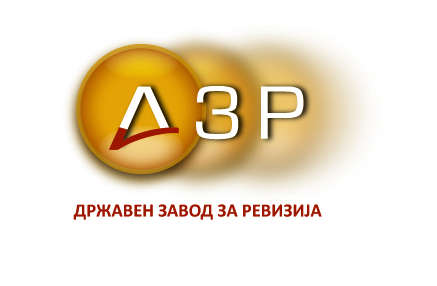 ПОКАНА ЗА ПОДНЕСУВАЊЕ ПОНУДАПочитувани,Договорниот орган, Државeн завод за ревизија, со седиште во деловниот објект, Палата ,,Емануел Чучков”, на ул. „Јордан Мијалков“ П.Фах 249, Скопје, телефон 02/3 211 262, факс 02/3 126 311, електронска пошта: dzr@dzr.gov.mk, интернет адреса: www.dzr.gov.mk. има потреба од набавка на информатичка опрема и друга опрема, согласно техничката спецификација која е составен дел од оваа тендерска документација.За таа цел, договорниот орган спроведува постапка за доделување на договор за јавна набавка на стоки со отворена постапка, во согласност со член 21 од Законот за јавните набавки („Службен весник на Република Македонија“ бр. 136/07, 130/08, 97/10, 53/11, 185/11, 15/13, 148/13, 160/13, 28/14, 43/14, 130/14, 180/14,  78/15, 192/15, 27/16 и 120/16), за што објави оглас број 14/2017.Ве молиме да ни ја доставите Вашата понуда за горенаведениот предмет на договорот за јавна набавка најдоцна до 16.10.2017 година во 10.00 часот  (по локално време) исклучиво преку ЕСЈН (https://www.e-nabavki.gov.mk), притоа следејќи ги упатствата дадени во “Прирачник за користење на ЕСЈН“ објавен на истата веб адреса во делот "Економски оператори".Со оваа покана Ви доставуваме тендерска документација која ги содржи сите информации кои ќе Ви помогнат за изработка на понудата.Понудата испратена преку ЕСЈН треба да биде електронски потпишана од страна на економскиот оператор со користење на дигитален сертификат. Во хартиена форма може да се поднесе исклучиво документација во нестандарден формат и големина пред крајниот рок за поднесување на понудите, доколку истите се преобемни за скенирање и прикачување на ЕСЈН.Oтворањето на понудите се врши електронски преку ЕСЈН и истото ќе биде јавно и ќе се одржи на 16.10.2017 година во 10.00 часот.Однапред благодариме на соработката.I. ИНСТРУКЦИИ ЗА ЕКОНОМСКИТЕ ОПЕРАТОРИ1. ОПШТИ ИНФОРМАЦИИ1.1 Дефиниции1.1.1 Одредени поими употребени во оваа тендерска документација го имаат следново значење:„Договор за јавнa набавкa“ е договор од финансиски интерес склучен во писмена форма меѓу договорниот орган од една страна и носителот на набавката од друга страна, а чиј предмет е испорака на стоките кои претставуваат предмет на договорот;„Постапка за доделување на договор за јавна набавка“ е постапка што ја спроведува договорниот орган, чија цел или дејство е купување или стекнување на стоки;„Отворена постапка“ е постапка во која секој економски оператор има право да поднесе понуда;„Електронска аукција“ е повторлив процес на негативно наддавање кој се реализира по првична целосна евалуација на понудите, во кој понудувачите имаат можност, исклучиво со користење на електронски средства, да ги ревидираат дадените цени или да подобрат одредени елементи од понудата, така што рангирањето се врши автоматски со помош на електронски средства;„Тендерска документација“ е збир на документи, информации и услови кои претставуваат основа за изготвување, доставување и оценување на пријавата за учество, односно понудата;„Техничка спецификација“ е збир на технички услови, прописи, препораки и стандарди со кои детално се дефинираат минималните барања од технички аспект кои стоките, услугите или работите предмет на договорот за јавна набавка треба да ги задоволат;„Економски оператор“ е секое физичко или правно лице или група на такви лица кои на пазарот нуди стоки, услуги или работи;„Поврзан економски оператор“ е економски оператор:врз кој економскиот оператор со кој е поврзан има доминантно влијание,кој има доминантно влијание врз економскиот оператор со кој е поврзан иликој заедно со економскиот оператор со кој е поврзан е предмет на доминантно влијание од страна на трет субјект;„Доминантно влијание“ е кога:едниот економски оператор директно или индиректно е сопственик на повеќе од половина од капиталот во другиот економски оператор и на тој начин го контролира мнозинството гласови врз основа на акциите или уделите издадени од страна на другиот економски оператор и може да назначи повеќе од половина членови во органите на управување или во надзорниот одбор на другиот економски оператор илипостои роднинска поврзаност помеѓу основачите на двата економски оператори до втор степен;„Понудувач“ е секој економски оператор кој поднел понуда;„Понуда“ е предлог од понудувачот изготвен врз основа на тендерската документација и претставува основа за доделување на договорот за јавна набавка;„Техничка понуда“ е дел од понудата со која се докажува исполнувањето на поставените технички барања и услови од тендерската документација;„Финансиска понуда“ е дел од понудата во кој се содржани понудените цени согласно со условите од тендерската документација;„Алтернативна понуда“ е понуда со која се нудат поинакви карактеристики на предметот на договорот за јавна набавка од оние утврдени во тендерската документација;„Носител на набавката“ е понудувач или група на понудувачи кои склучиле договор за јавна набавка;„Евалуација на понуда“ е оцена на поднесена понуда во постапката за доделување на договор за јавна набавка;„Прифатлива понуда“ е понуда која е поднесена во утврдениот рок и за која е утврдено дека во потполност ги исполнува сите барања од тендерската документација и техничките спецификации и одговара на сите критериуми, условите и евентуалните барања за способноста на понудувачите;„Соодветна понуда“ е прифатлива понуда која е во рамки на износот што го утврдил договорниот орган со одлуката за јавна набавка или што може да го дообезбеди согласно со член 28 став (4) од Законот за јавните набавки;„Одговорно лице“ е функционер кој раководи со државен орган, градоначалник на единицата на локалната самоуправа или директор на правно лице, односно лице овластено од него;„Електронски средства“ е користење на електронска опрема за обработка и чување на податоци (вклучувајќи и дигитална компресија), кои се пренесени, испорачани и примени преку кабелски, радио или оптички средства или преку други електромагнетни средства;„Електронски систем за јавни набавки“ е единствен компјутеризиран систем достапен на интернет, кој се користи со цел да се овозможи поголема ефикасност и економичност во областа на јавните набавки;„Писмено или во писмена форма“ e секој израз кој се состои од зборови или бројки кои можат да се прочитаат, умножат и дополнително да се соопштат, како и информации кои се пренесуваат и чуваат со помош на електронски средства под услов сигурноста на содржината да е обезбедена и потписот да може да се идентификува.„Вишоци на работи“ се количества на изведени работи што ги преминуваат договорените количества на работи согласно описот од предмерот и пресметката;„Кусоци на работи“ се негативни отстапувања на изведените работи во однос на договорените количества на работи согласно описот од предмерот и пресметката;„Непредвидени работи“ се оние работи што со договорот не се опфатени, а кои мораат да се изведат заради пропусти и недостатоци во проектот утврдени од надзорниот орган и од проектантот, како и заради други работи утврдени со закон;„Дополнителни работи“ се оние работи што не се договорени, а договорниот орган бара да се изведат;1.2 Договорен орган1.2.1 Договорен орган е Државниот завод за ревизија, со седиште во деловниот објект, Палата ,,Емануел Чучков”, на ул. „Јордан Мијалков“ П.Фах 249, Скопје, телефон 02/3 211 262, факс 02/3 126 311, електронска пошта: dzr@dzr.gov.mk, интернет адреса: www.dzr.gov.mk.1.2.2 Лице за контакт кај договорниот орган е:  Владимир Николоски, телефон 02/ 3233 503, електронска пошта: vladimir.nikoloski@dzr.gov.mk и факс 02/3 126 311.1.3. Предмет на договорот за јавна набавка1.3.1  Предмет на договорот за јавна набавка е набавка на информатичка опрема и друга опрема, за потребите на Државниот завод за ревизија. Детален опис на предметот на договорот е даден во техничките спецификации во прилог на оваа тендерска документација.1.3.2 Предметот на договорот е делив по делови како што е дефинирано во техничката спецификација и тоа:Дел 1  - Mултифункциски уреди - печатар/фотокопир/скенер – MFPДел 2 - Аудио опремаДел 3 - Опрема за безжично поврзувањеДел 4 - Работна станица за обработка на видео, аудио и графички материјалиДел 5  - Хард дисковиДел 6  - Скенери1.3.3 Понудувачот може да даде понуда за еден, повеќе или за сите делови од предметот на договорот за јавна набавка. Понудувачот не може да ги дели составните елементи на поединечниот дел. За секој поединечен дел од предметот на договорот ќе се спроведе посебна електронска аукција преку електронскиот систем за јавни набавки (https://www.e-nabavki.gov.mk). Предмет на секоја аукција ќе биде вкупната цена вклучувајќи ги сите трошоци и попусти и увозни царини, без ДДВ за секој дел од предметот на договорот за јавна набавка. 1.4 Вид на постапка за доделување на договор за јавна набавка1.4.1 Договорот за јавна набавка ќе се додели со примена на отворена постапка, која ќе заврши со електронска аукција како последна фаза во постапката.1.4.2 Оваа постапка ќе се спроведува со користење на електронски средства преку Електронскиот систем за јавни набавки (ЕСЈН) (https://www.e-nabavki.gov.mk).1.4.3 Подетални информации за користењето на електронски средства: За да можете да учествувате во постапката, потребно е да се регистрирате во ЕСЈН и да поседувате дигитален сертификат. Економскиот оператор се регистрира во ЕСЈН со пополнување на регистрациска форма која е составен дел од ЕСЈН, по што ЕСЈН автоматски ги обработува податоците од регистрациската форма, генерира шифра и истата ја доставува на регистрираната електронска пошта на економскиот оператор. Повеќе информации за начинот на регистрација и користење на системот ќе најдете во Прирачникот за користење на ЕСЈН наменет за економски оператори, кој можете да го преземете од почетната страна на ЕСЈН во делот „Економски оператори“. 1.4.4 Подетални информации за електронската аукција: Договорниот орган ќе користи електронска аукција како последна фаза во отворената постапка.  Предмет на електронската аукција е вкупната цена вклучувајќи ги сите трошоци и попусти и увозни царини, без ДДВ. Почетна цена на електронската аукција е најниската цена од прифатливите понуди поднесени во првичната фаза од постапката. Поканите за учество на аукцијата ќе се достават во електронска форма преку ЕСЈН по целосната евалуација на првичните понуди, до сите економски оператори кои доставиле прифатливи понуди во првата фаза од постапката и кои се регистрирани во ЕСЈН. Поканата за учество на аукцијата ќе биде електронски испратена во поштенското сандаче на корисничкиот профил на ЕСЈН, на лицето кое ќе поднесе понуда за соодветната постапка по електронски пат. Во поканата за учество на аукцијата ќе бидат содржани следниве податоци: почетната цена на аукцијата, односно најниската цена од првично поднесените понуди, датумот и часот на започнување и завршување на аукцијата; интервалот во кој ќе се спроведува негативното наддавање (минимална и максимална разлика во понудени цени). Доколку е поднесена само една понуда или само една прифатлива понуда, договорниот орган ќе го покани единствениот понудувач да поднесе конечна цена преку ЕСЈН.  Во поканата за поднесување конечна цена се содржани следниве податоци: идентификување на делот на понудата кој ќе биде предмет на поднесување конечна цена, информации кои ќе му бидат достапни пред поднесувањето на конечната цена и временскиот период за поднесување конечна цена. Единствениот понудувач ја поднесува конечната цена во утврденото време само еднаш, а доколку не поднесе конечна цена , првично понудената цена ќе се смета за конечна.1.5 Посебни начини за доделување на договорот за јавна набавка1.5.1  Оваа постапка ќе заврши со доделување на договор за јавна набавка, односно нема да се користи посебниот начин за доделување на договорот со рамковна спогодба. 1.5.2 Оваа постапка ќе заврши со спроведување на електронска аукција.1.6 Применливи прописи1.6.1 Оваа постапка се спроведува согласно со Законот за јавните набавки, објавен во Службен весник на Република Македонија број  136/07, 130/08, 97/10, 53/11, 185/11, 15/13, 148/13, 160/13, 28/14, 43/14, 130/14, 180/14,  78/15, 192/15, 27/16 и 120/16), и донесените подзаконски акти.1.6.2 При подготовка на својата понуда, понудувачот треба да ги има предвид важечките прописи од областа на даноците и другите јавни давачки, работните односи, работните услови и заштита при работа. Потребните закони можат да се најдат во соодветните изданија на „Службен весник на Република Македонија”. Дополнителни податоци во однос на важечките прописи од горенаведените области, понудувачот може да ги добие од Управата за јавни приходи, Царинската управа и Министерството за финансии (за даноците и другите јавни давачки), Министерството за труд и социјална политика (за работните односи, работните услови и заштита при работа).1.7 Извор на средстваСредствата за реализација на договорот за јавна набавка кој е предмет на оваа постапка се обезбедени од буџетот на Државен завод за ревизија и буџетот на проектот МАК-12/0015 „Имплементација на систем за управување со ревизија“ финансиран од грант на Кралството Норвешка.1.8 Право на учество1.8.1. Економскиот оператор кој има една или повеќе негативни референци, групата економски оператори во која членува економски оператор кој има негативна референца, како и економскиот оператор кој претставува поврзано друштво со економскиот оператор кој има негативна референца, нема право на учество.1.8.2. Право да достави понуда има секое заинтересирано домашно и странско правно и физичко лице - понудувач, кое е регистрирано за вршење на дејноста поврзана со предметот на договорот за јавна набавка. 1.8.3. Право да достави понуда има и група на понудувачи без обврска за здружување во соодветна правна форма. Договорниот орган нема да бара од групата на понудувачи да се здружи во посебна правна форма доколку истата биде избрана за носител на набавката. 1.8.4. Составен дел од групната понуда е договор за поднесување групна понуда со кој членовите во групата економски оператори меѓусебно и кон договорниот орган се обврзуваат за извршување на договорот за јавна набавка. Овој договор потребно е да ги содржи следниве податоци: членот на групата кој ќе биде носител на групата, односно кој ќе ја поднесе понудата и ќе ја застапува групата, членот на групата кој во име на групата економски оператори ќе го потпише договорот за јавна набавка, членот на групата кој ќе ја издаде фактурата и сметка на која ќе се вршат плаќањата, краток опис на обврските на секој од членовите на групата економски оператори за извршување на договорот. 1.8.5. Сите членови на групата на понудувачи се поединечно и солидарно одговорни пред договорниот орган за извршување на своите обврски. Договорниот орган ќе комуницира со претставникот на групата на понудувачи. Напомена: Во моментот на поднесување на групна понуда, носителот на групата треба да биде регистриран на Електронскиот систем за јавни набавки. Носителот на групата задолжително ги потпишува со дигитален сертификат: понудата, потребните изјави и целокупната документација која самиот ја изготвува и потпишува. Доколку членовите на групата не поседуваат дигитален сертификат, потребните изјави и документацијата која тие ја изготвуваат и потпишуваат може да биде своерачно потпишана и доставена во скенирана електронска форма. 1.8.6. Економскиот оператор во рамките на иста постапка за доделување на договор за јавна набавка може да учествува само во една понуда. Сите понуди ќе бидат отфрлени ако економскиот оператор:учествува во повеќе од една самостојна и/или како член во групна понуда илиучествува како подизведувач во друга самостојна и/или како член во групна понуда.1.8.7. Економскиот оператор може да учествува како подизведувач во повеќе од една понуда.1.8.8. Понудувачот може да ангажира подизведувачи. Доколку понудувачот има намера дел од договорот за јавна набавка да го отстапи на еден или повеќе подизведувачи, во понудата мора да наведе податоци за делот од договорот кој има намера да го отстапи на подизведувачи, како и податоци за сите предложени подизведувачи (фирма, седиште, единствен даночен број и слично). Понудувачот е одговорен пред договорниот орган за извршување на договорот за јавна набавка, без оглед на бројот на подизведувачите. 1.8.9. Лицата кои учествувале во изработка на тендерската документација не смеат да бидат понудувачи или членови во група на понудувачи во постапката за доделување на договорот.1.9 Трошоци за поднесување на понуда1.9.1 Економскиот оператор ги сноси сите трошоци поврзани со подготовката и со доставувањето на понудата, а договорниот орган не е одговорен за тие трошоци без оглед на водењето и на исходот од постапката за доделување на договор за јавна набавка.1.10 Критериум за доделување на договорот за јавна набавка1.10.1 Критериум за доделување на договорот за јавна набавка е најниска цена. За носител на набавката ќе биде избран оној економски оператор кој ќе понуди најниска цена во текот на електронската аукција, а чија понуда претходно е оценета како прифатлива. Со оглед на тоа дека конкретнава постапка завршува со спроведување на електронска аукција нема да се врши бодување на понудите, туку само рангирање на понудувачите според висината на понудените цени. 1.10.2 Евалуацијата на понудите ќе се врши согласно со Методологијата за изразување на критериумите за доделување на договорот за јавна набавка во бодови („Службен весник на Република Македонија“ бр. 41/08).1.11 Спречување на судир на интереси1.11.1 За спречување на судир на интересите во постапките за доделување на договори за јавни набавки соодветно се применуваат одредбите од Законот за спречување судир на интереси.1.11.2 Носителот на набавката не смее, при извршување на договорот за јавна набавка, да ангажира лица кои биле вклучени во евалуација на понудите поднесени во постапка за доделување на договор за јавна набавка, во времетраење на договорот. Во тој случај договорот се смета за ништовен.1.11.3 Во постапката за доделување договор за јавна набавка, претседателот, заменикот на претседателот, членовите и замениците на членовите на комисијата за јавна набавка, како и одговорното лице потпишуваат изјава за непостоење судир на интереси која претставува дел од досието од спроведена постапка.1.11.4 Во случај на судир на интереси кај претседателот, неговиот заменик, членовите и нивните заменици во комисијата за јавна набавка, истите се повлекуваат од работа на комисијата и се заменуваат со други лица.1.11.5 Во случај на судир на интереси кај одговорното лице, истото со посебно решение овластува друго лице од редот на функционерите или вработените кај договорниот орган да ги донесе соодветните одлуки и да го потпише договорот.1.12 Начин на комуникација1.12.1 Секое барање, информација, известување и други документи во постапката се испраќаат во електронска форма преку ЕСЈН (https://www.e-nabavki.gov.mk). Секој документ се евидентира во моментот на испраќање, односно во моментот на примање.1.12.2 Понудата и придружната документација се испраќаат во електронска форма преку ЕСЈН, освен во случаите од точка 2.1.2.1.12.3 Начинот на поднесување на понудата е утврден во точка 4 од Инструкциите за понудувачите.1.13 Информации од доверлив карактер     1.13.1 Договорниот орган ќе ги заштити информациите кои економскиот оператор ги има означено како доверливи, особено кога станува збор за деловна тајна или права од интелектуална сопственост, освен во случаите каде по сила на закон договорниот орган е должен да ги достави овие информации до надлежните органи (во случај на жалбена постапка, поведување на управен спор и слично). За таа цел, економскиот оператор треба да направи листа на доверливи информации со користење на Образецот на листа на доверливи информации во прилог на оваа тендерска документација, и истата да ја достави заедно со својата понуда.1.13.2 Доколку економскиот оператор не ја достави листата на доверливи информации заедно со својата понуда, договорниот орган ќе смета дека предметната понуда не содржи информации од доверлив карактер.1.13.3 Цената на понудата не се смета за доверлива информација во ниту еден случај.2. СПОСОБНОСТ НА ЕКОНОМСКИТЕ ОПЕРАТОРИ2.1 Начин на докажување на способноста2.1.1 Со понудата економскиот оператор задолжително треба да достави придружна документација со која ќе ги докаже:личната состојба,способноста за вршење професионална дејност.2.1.2 Економскиот оператор придружната документација ја доставува во скенирана електронска форма. Економскиот оператор може да го користи профилот на економски оператор на ЕСЈН за докажување на одредени критериуми за утврдување способност што ги овозможува ЕСЈН. Економските оператори можат во хартиена форма да ја поднесат документација во нестандарден формат и големина пред крајниот рок за поднесување на понудите, доколку истите се преобемни за скенирање и прикачување на ЕСЈН.  Документација во нестандарден формат и големина, се доставува во хартија во запечатен внатрешен плик на кој се наведува полниот назив и адреса на економскиот оператор, најдоцна до крајниот рок на отварање на понудите. Така запечатениот внатрешен плик се затвора во надворешен плик кој:e адресиран со точна адреса на договорниот орган;содржи информација за бројот на огласот за доделување на договор за јавна набавка и датумот на кој е објавен;  во горниот лев агол стои предупредување „Не отвoрај“,за да не се отвора пред времето и датумот за отворање на понудата.2.1.3 При проверката на комплетноста и валидноста на документацијата за утврдување на способноста на економскиот оператор и при евалуација на понудата, комисијата преку ЕСЈН задолжително бара од понудувачите да ги појаснат или дополнат документите за утврдување способност во  рок од пет работни дена од крајниот рок за поднесување на понудите.2.1.4 Бараното објаснување економскиот оператор го доставува во електронска форма преку ЕСЈН, со прикачување на документот со појаснувањето или дополнувањето во делот "Појаснување/Дополнување на поднесени документи", во рокот кој го определил договорниот орган а кој не смее да е покус од пет работни дена, од денот на приемот на барањето од страна на понудувачот.2.1.5 Никакви промени во понудата, освен исправката на аритметички грешки, не смеат да се бараат, нудат или да се допуштат од страна на комисијата или од економскиот оператор.2.1.6 Во случај на група економски оператори, сите членови на групата поединечно ја докажуваат својата лична состојба и способноста за вршење професионална дејност.2.2 Лична состојба2.2.1 Договорниот орган ќе го исклучи од постапката за доделување на договор за јавна набавка секој економски оператор:на кој во последните 5 години му била изречена правосилна пресуда за учество во злосторничка организација, корупција, измама или перење пари;на кој му е изречена споредна казна забрана за учество во постапки за јавен повик, доделување на договори за јавна набавка и договори за јавно приватно партнерство;на кој му е изречена споредна казна привремена или трајна забрана за вршење на одделна дејност;кој е во постапка на стечај или во постапка на ликвидација;кој има неплатени даноци, придонеси и други јавни давачки, освен ако на економскиот оператор му е одобрено одложено плаќање на даноците, придонесите или другите јавни давачки во согласност со посебните прописи и истите редовно ги плаќа;кому му е изречена прекршочна санкција забрана за вршење на професија, дејност или должност, односно привремена забрана за вршење одделна дејност икој дава лажни податоци или не ги доставува податоците што ги барал договорниот орган.2.2.2 За докажување на својата лична состојба, економскиот оператор ги доставува следниве документи:изјава на економскиот оператор дека во последните 5 години не му била изречена правосилна пресуда за учество во злосторничка организација, корупција, измама или перење пари;потврда дека не е отворена постапка за стечај од надлежен орган;потврда дека не е отворена постапка за ликвидација од надлежен орган;потврда за платени даноци, придонеси и други јавни давачки од надлежен орган од земјата каде економскиот оператор е регистриран;потврда од Регистарот на казни за сторени кривични дела на правните лица дека не му е изречена споредна казна забрана за учество во постапки за јавен повик, доделување на договори за јавна набавка и договори за јавно-приватно партнерство;потврда од Регистарот на казни за сторени кривични дела на правните лица дека не му е изречена споредна казна привремена или трајна забрана за вршење на одделна дејност;потврда дека со правосилна пресуда не му е изречена прекршочна санкција забрана за вршење на професија, дејност или должност, односно привремена забрана за вршење одделна дејност.2.2.3 Изјавата од алинеја 1 од потточка 2.2.2 ја изготвува во електронска форма и со електронски потпис ја потпишува самиот економски оператор и истата не мора да биде заверена од надлежен орган.2.2.4 Потврдите дека не е отворена постапка за стечај и постапка за ликвидација, како и потврдите од регистарот на казни за сторени кривични дела од алинеја 5 и 6 од подточка 2.2.2,  ги издаваат надлежни органи во земјата каде е регистриран економскиот оператор. Во Република Македонија надлежен орган за издавање на овие потврди е Централниот регистар на Република Македонија.2.2.5 Потврдата за платени даноци, придонеси и други давачки ја издава надлежен орган од земјата каде е регистриран економскиот оператор. Во Република Македонија надлежен орган за издавање на оваа потврда е Управата за јавни приходи.2.2.6 Потврдата од алинеја 7 од подточка 2.2.2 ја издава надлежниот орган во државата каде е регистриран економскиот оператор. Во Република Македонија надлежен орган за издавање на оваа потврда е Централниот регистар на Република Македонија.2.2.7 Документите од потточка 2.2.2 не смеат да бидат постари од 6 (шест) месеци сметано од крајниот рок за доставување на понудите наназад.2.2.8 Ако земјата во која е регистриран економскиот оператот не ги издава документите наведени во потточка 2.2.2 или ако тие не ги опфаќаат сите погоренаведени случаи, економскиот оператор може да достави изјава заверена кај надлежен орган.Способност за вршење на професионална дејност2.3.1 За да ја докаже способноста за вршење на професионална дејност, економскиот оператор треба да достави:Документ за регистрирана дејност како доказ дека е регистриран како физичко или правно лице за вршење на дејноста поврзана со предметот на договорот за јавна набавка (ДРД-Образец) или доказ дека припаѓа на соодветно професионално здружение согласно со прописите на земјата каде што е регистриран.3. ПОЈАСНУВАЊЕ, ИЗМЕНА И ДОПОЛНУВАЊЕ НА ТЕНДЕРСКАТА ДОКУМЕНТАЦИЈА 3.1 Појаснување на тендерската документација3.1.1 Економскиот оператор може да побара појаснување на тендерската документација од договорниот орган, исклучиво во електронска форма, преку ЕСЈН, со користење на модулот "Прашања и одговори", најдоцна 6 дена пред крајниот рок за поднесување на понудите.3.1.2 Појаснувањето договорниот орган ќе го достави преку ЕСЈН, во модулот „Прашања и одговори“, по што сите економски оператори што презеле тендерска документација ќе добијат автоматско електронско известување дека е даден одговор на поставеното прашање и ќе бидат во можност да го прочитаат појаснувањето,  без при тоа, да се идентификува економскиот оператор што побарал појаснување.3.2 Измена и дополнување на тендерската документација3.2.1 Договорниот орган го задржува правото најдоцна 6 дена пред истекот на крајниот рок за поднесување на понудите, по свое наоѓање или врз основа на поднесените прашања за објаснување поднесени од страна на понудувачите, да ја измени или да ја дополни тендерската документација, за што веднаш ќе ги извести сите економски оператори што неа ја подигнале.  3.2.2 Во случај на измена на тендерската документација, договорниот орган ќе го продолжи крајниот рок за доставување на понудата за најмалку 6 дена.3.2.3 Во случај на измена и дополнување на тендерската документација објавена на ЕСЈН како и продолжување на крајниот рок, договорниот орган е должен да ја објави направената измена преку ЕСЈН, по што сите економски оператори што презеле тендерска документација до моментот на измената ќе добијат автоматско електронско известување дека е објавена измена за конкретниот оглас. 4. ПОДГОТОВКА И ПОДНЕСУВАЊЕ НА ПОНУДИТЕ4.1 Содржина на понудата4.1.1 Понудата треба да биде подготвена врз основа на оригиналната тендерска документација во електронска форма и се состои од следниве елементи:Пополнет Образец на понуда (Прилог 1 );Модел на договор, парафиран (Прилог 2);Документи за утврдување на личната состојба наведени во подточка 2.2.2 од тендерската документација;Документ за утврдување на способноста за вршење на професионална дејност наведен во точка 2.3.1 од тендерската документација;Изјава за сериозност на понудата (Прилог 3);Изјава за независна понуда (Прилог 4);Пополнет образец на листа на доверливи информации (ако нема доверливи информации, образецот не мора да се доставува) (Прилог 5);Договор за групна понуда [само за група на економски оператори];Образец за општи информации  (Прилог 6).4.1.2 Економскиот оператор понудата ја изготвува и доставува врз основа на електронските обрасци на понуда дадени во оваа тендерска документација. Доколку на дадениот образец на понуда во оваа тендерска документација економскиот оператор не може целосно и сеопфатно да ја изрази својата понуда, може да користи друг образец на која ќе ја достави својата понуда под услов таквиот образец да ги содржи сите елементи од образецот на понуда даден во оваа тендерска документација. Понудата поднесена на образец на понуда кој не ги содржи сите елементи согласно тендерската документација може да биде отфрлена како неприфатлива.  4.1.3 Доколку понудувачот има намера дел од договорот за јавна набавка да го отстапи на еден или повеќе подизведувачи, во понудата мора да наведе податоци за делот од договорот кој има намера да го отстапи на подизведувачи, како и податоци за сите предложени подизведувачи (фирма, седиште, единствен даночен број и слично). Понудувачот е одговорен пред договорниот орган за извршување на договорот за јавна набавка, без оглед на бројот на подизведувачите.4.2 Јазик на понудата4.2.1 Понудата, како и целата кореспонденција и документи поврзани со  понудата се доставува на македонски јазик. 4.2.2. При изразување на цената со букви, странскиот економски оператор во делот на понудата може да се послужи со англиски јазик. 4.2.3 Печатената литература може да биде и на друг јазик. Договорниот орган го задржува правото во фазата на евалуација на понудите да побара од понудувачот да изврши превод на печатената литература која е поднесена на друг јазик.4.3 Цена на понудата4.3.1 Понудената цена треба да ги вклучува сите трошоци и попусти на економскиот оператор, да биде искажана без данок на додадена вредност кој се искажува посебно. Понудената цена треба да ги вклучува и увозните царини доколку ги има, а истите треба да бидат искажани и посебно. Оттука, предмет на евалуација ќе биде вкупната понудена цена со вклучени увозни царини без ДДВ.4.3.2 Економскиот оператор понудената цена задолжително ја внесува и во ЕСЈН преку веб образецот „Поднеси понуда/пријава за учество“, панел „Податоци од понудата“, во полето за внесување на цената. Цената на понудата се пишува со бројки и букви. (Доколку понудата е поднесена од странски економски оператор, цената на понудата покрај со бројки, се пишува и со букви на англиски јазик.)4.3.3 Доколку одделна понуда содржи невообичаено ниска цена која е значително пониска од реалната пазарна цена што предизвикува сомнеж дека договорот ќе биде извршен, договорниот орган од понудувачот бара во писмена форма и пред одбивање на понудата, детали околу понудата за кои смета дека се важни и ги проверува доказите што биле доставени за оправдување на цената на понудата. Ако економскиот оператор не успее да објасни на писмено, кои се причините за таквата цена или пак ако Комисијата не ги прифати неговите причини, понудата ќе биде отфрлена.4.4 Валута на понудатаЦената на понудата се изразува во денари.4.5 Период на важност на понудата4.5.1 Периодот на важност на понудата ќе изнесува 120 дена од денот на јавното отворање за чие времетраење понудата во сите нејзини елементи е обврзувачка за понудувачот. Доколку денот на отворањето на понудата е неработен, периодот на важноста на понудата се смета од наредниот работен ден. Понудите кои содржат покус период на важност од оној утврден во оваа точка од тендерската документација ќе бидат отфрлени како неприфатливи.4.5.2 Доколку договорниот орган процени за потребно може да побара од понудувачот продолжување на периодот на важност на понудата. 4.6 Изјава за сериозност на понудата 4.6.1 Во прилог на понудата, понудувачот доставува и електронски потпишана изјава за сериозност на понудата, при што треба да го користи образецот на изјава даден во прилог на тендерската документација. Доколку дојде до прекршување на дадената изјава за сериозност на понудата, истото ќе резултира со исклучување од натамошната постапка и издавање негативна референца против таквиот понудувач на начин и согласно условите утврдени во Законот за јавните набавки. 4.6.2 За објавувањето на негативната референца договорниот орган ќе одлучи со одлуката за избор или за поништување на постапката, а истата ќе биде објавена во рок од 3 (три) работни дена од денот на конечноста на одлуката за избор или за поништување на постапката.4.7 Форма и потпишување на понудата4.7.1 Понудата се поднесува во електронска форма преку ЕСЈН и истата треба да биде електронски потпишана со користење на дигитален сертификат од одговорното лице на економскиот оператор или лице овластено од него. Доколку понудата ја потпишува лице овластено од одговорното лице, во прилог се доставува и овластување за потпишување на понудата потпишано од одговорното лице. Подетални информации за начинот на дигитално потпишување се содржани во Прилог 2 од “Прирачник за користење на ЕСЈН“ објавен на почетната страна на ЕСЈН во делот "Економски оператори".4.7.2 Дополнителни информации за користењето на дигитални сертификати: Понуда се потпишува електронски со употреба на дигитален сертификат, кој е издаден од регистриран издавач на сертификати во Министерството за финансии на Република Македонија.Странски економски оператор може електронски да ја потпише понудата со употреба на квалификуван дигитален сертификат, кој е издаден од регистриран издавач на сертификати со седиште во Европска унија. Во случај на употреба на квалификуван сертификат издаден од издавач со седиште во трета земја, сертификатот може да се смета за валиден доколку е исполнет еден од следните 3 услова:Издавачот ги исполнува условите за квалификуван сертификат пропишани со Законот за податоци во електронски облик и електронски потпис („Службен весник на Република Македонија“ бр.34/01, 6/02 и 98/08) и е доброволно акредитиран во Европската унија илиРегистриран домашен издавач гарантира за странскиот сертификат како да го издал самиот илиТака да е договорено со билатерален или мултилатерален меѓународен договор склучен помеѓу Република Македонија и друга земја или меѓународна организација.Комисијата го задржува правото доколку во текот на евалуацијата се посомнева во валидноста на употребениот сертификат или издавачот на сертификати да побара дополнителни информации или документи со кои ќе се докаже валидноста на сертификатот.Носител на дигиталниот сертификат со кој се потпишуваат документите кои се составен дел на понуда (финансиска и техничка понуда, изјави), задолжително треба да биде овластениот потписник на економскиот оператор или лице ополномоштено од овластениот потписник. Полномошното ќе се смета за валидно доколку е приложено во:а) електронска форма потпишано со дигитален сертификат на управителот;б) во скенирана форма, со печат и своерачен потпис на управителот; илив) во хартиена форма, со печат и своерачен потпис на управителот.Понуди потпишани со дигитален сертификат чиј носител е лице кое нема никакво овластување за потпишување на понуда, ќе бидат отфрлени како понуди со формални недостатоци.4.8 Начин на доставување на понудата и придружната документација4.8.1 Договорниот орган може да прифати и понуда од економски оператор кој не ја презел тендерската документација преку ЕСЈН, но не е обврзан евентуално направените измени и дополнувања на тендерската документација да ги доставува и до тие економски оператори.4.8.2 Економскиот оператор придружната документација ја доставува во скенирана електронска форма. Економските оператори можат во хартиена форма да ја поднесат документација во нестандарден формат и големина пред крајниот рок за поднесување на понудите, доколку истите се преобемни за скенирање и прикачување на ЕСЈН.4.9 Краен рок и место за поднесување на понудите4.9.1 Краен рок за доставување на понудите 16.10.2017 година во 10.00 часот.  4.9.2 Понудите се поднесуваат преку ЕСЈН достапен преку следнава веб адреса: https://www.e-nabavki.gov.mk.4.9.3 Понудата која е поднесена по истекот на крајниот рок за поднесување на понудите нема да биде примена во ЕСЈН, односно ќе биде автоматски отфрлена за што и договорниот орган и економскиот оператор ќе бидат известени и истата нема да се прикаже при јавното отворање на понудите.4.10 Алтернативни понудиВо оваа постапка за доделување на договор за јавна набавка не се дозволени алтернативни понуди. 4.11 Измена, замена и повлекување на понудата4.11.1 Понудувачите можат да ги изменат, заменат или повлечат своите понуди по поднесување на понудата, под услов измените, замените или повлекувањата да се добиени од договорниот орган пред крајниот рок за поднесување на понудите наведен во точка 4.9.4.11.2 Измените, замените и повлекувањата на понудите се спроведуваат преку ЕСЈН во модулот „Поднеси понуда“, со додавање на нови документи, бришење на веќе поднесени документи или целосно повлекување на понудата. 4.11.3 Понудата не може да биде изменета, заменета или повлечена по крајниот рок за поднесување на понудите предвиден во точка 4.9.4.11.4 Повлекувањето на понудата во периодот помеѓу крајниот рок за поднесување на понудите и истекувањето на периодот на важност на понудата ќе резултира со издавање на негативна референца согласно точка 4.6.1. 4.12 Изјава за независна  понудаВо прилог на понудата, покрај изјавата за сериозност на понудата, понудувачот доставува и електронски потпишана изјава за независнa  понуда, при што треба да го користи образецот  на изјава даден во прилог на тендерската документација, каде е подетално објаснето нејзиното значење како и кои дејствија ќе се преземат доколку договорниот орган добие сознанија дека дадените наводи се невистинити. Изјавата од ставот на овој член ја потпишува исклучиво одговорното лице, се доставува заедно со понудата и не може дополнително да се достави по истекот на рокот за поднесување на понудите.Изјавата за независна понуда не може да гласи на ниту едно друго лице освен на одговорното лице. Изјавата се потпишува електронски со прикачување на валиден дигитален сертификат чиј носител е одговорното лице. Доколку образецот е потпишан од лице овластено за дигитално потпишување, тогаш истиот задолжително треба да е своерачно потпишан од одговорното лице, скениран и на таков формат да биде аплициран дигитален потпис.5. ОТВОРАЊЕ И ЕВАЛУАЦИЈА НА ПОНУДИТЕ5.1 Отворање на понудите5.1.1 На јавното отворање на понудите може да присуствува секое заинтересирано лице. 5.1.2 Само овластените претставници на понудувачите можат да учествуваат во постапката на јавно отворање на понудите со давање на свои забелешки во записникот од отворањето на понудите. 5.1.3 Овластените претставници на економските оператори на јавното отворање мораат да носат овластување потпишано од одговорното лице на економскиот оператор. Сите овластени претставници на економските оператори, присутни на јавното отворање, треба да потпишат евидентен лист.  5.1.4 Јавното отворање на понудите ќе се изврши на датумот и во часот утврдени како краен рок за поднесување на понудите 16.10.2017 година во 10.00 часот, на следнава локација, Државен завод за ревизија, со седиште во деловниот објект Палата ,,Емануел Чучков”, на ул. „Јордан Мијалков“ П. Фах 249, Скопје, (VI кат, канцеларија 606).5.1.5 Доставените понуди се отвораат согласно Законот за јавните набавки и тоа: една по една, со читање на името на економскиот оператор, при што се констатира дали понудите се доставени според точка 4.8 од тендерската документација и дали се електронски потпишани, а потоа се пристапува кон читање на понудите по истиот редослед по кој тие се отворени, освен понудите, кои согласно Законот за јавните набавки, се исклучуваат од натамошната постапка. После тоа се пристапува кон читање на цените на понудата, вклучувајќи какви било попусти и постоењето на гаранција на понудата. Само попустите кои се прочитани на јавното отворање на понудата ќе се разгледуваат при евалуацијата на понудите. Ниту една понуда нема да биде отфрлена на отворањето на понудите. 5.1.6 Комисијата за јавни набавки ќе пристапи кон јавно отворање на понудите доколку е пристигната и само една понуда. 5.1.7 Во текот на отворањето на понудите се води записник според Правилникот за постапката на отворањето на понудите и Образецот за водење на записник за отворањето на понудите („Службен весник на Република Македонија“ бр. 154/07).5.2 Доверливост на процесот на евалуација на понудите5.2.1 Ниту една информација во врска со разгледувањето, оценката и споредбата на понудите во процесот на евалуација нема да им се откријат на економските оператори или на кои било други лица што не се службено вклучени во тој процес.5.3 Појаснување на понудите5.3.1 Во периодот на разгледување и оценување на понудите, договорниот орган може, да побара од кој било економски оператор појаснување на неговата понуда. Барањето од договорниот орган за појаснување и одговорот се во електронска форма преку ЕСЈН – модул „Појаснување/дополнување на поднесени документи“. Никаква промена на цените или на содржината на понудата нема да се бара, нуди или да се дозволува, освен за потврдување на корегирањето на аритметички грешки што ги открил договорниот орган при проценката на понудите. 5.3.2 Секое појаснување доставено од страна на економскиот оператор во поглед на неговата понуда што не е дадено како одговор на барање од договорниот орган, нема да се разгледува.5.4 Исправка на аритметички грешки5.4.1 Ако понудата е прифатлива и е составена и доставена во согласност со тендерската документација, договорниот орган ги коригира аритметичките грешки на следниот начин: ако постои несовпаѓање меѓу зборовите и бројките, преовладува износот што е напишан со зборови. ако постои разлика помеѓу единечната цена и вкупната цена, тогаш преовладува единечната цена. 5.4.2 Комисијата за јавни набавки ќе ги коригира грешките во понудата според опишаната постапка и таа ќе се смета обврзувачка за него. 5.4.3 Ако економскиот оператор не ја прифати корекцијата на аритметичките грешки, понудата ќе биде отфрлена и ќе биде издадена негативна референца од страна на договорниот орган заради прекршување на изјавата за сериозност на понудата.6. ДОДЕЛУВАЊЕ НА ДОГОВОРОТ ЗА ЈАВНА НАБАВКА6.1 Доделување на договорот за јавна набавка6.1.1 Договорниот орган, по спроведената електронска аукција како последна фаза во отворената постапка, договорот му го доделува на економскиот оператор чија понуда има најниска цена. 6.1.2 Доколку две или повеќе понуди имаат иста цена, за најповолен понудувач ќе биде избран оној кој прв ја поднел понудата. 6.1.3 Доколку никој не поднесе нова цена во текот на електронската аукција, а притоа две или повеќе понуди имаат идентична цена, за најповолна ќе биде избрана порано поднесената понуда.6.1.4 Доколку во текот на постапката за доделување договор за јавна набавка, најповолната прифатлива понуда согласно условите на постапката е со цена повисока од износот на средства утврден во одлуката за јавна набавка, договорниот орган може да ја измени одлуката и да дообезбеди средства потребни за реализација на договорот, под услов понудената цена да не е понеповолна од реалните цени на пазарот и да не го надминува вредносниот праг пропишан за видот на постапката согласно со Законот за јавните набавки.6.1.5 По завршувањето на електронската аукција и изборот на најповолен понудувач, доколку предметот на набавката или поединечниот дел се состои од повеќе ставки, цената на секоја од поединечните ставки ќе се пресметува со соодветно намалување кое ќе биде еднакво на процентот на намалување на цената на првичната понуда на избраниот најповолен понудувач (пред електронската аукција) и цената на последната понуда (по завршувањето на аукцијата). 6.1.6. По завршувањето на електронската аукција и изборот на најповолен понудувач, Носителот на набавката е должен да достави корегирана/изменета понуда согласно вредноста постигната со завршувањето на аукцијата врз основа на која ќе биде склучен договорот за јавна набавка. Останатите карактеристики на понудата остануваат непроменети.6.2 Известување за доделување на договорот за јавна набавка6.2.1 По завршувањето на електронската аукција на јавниот дел од ЕСЈН автоматски се објавува и до сите учесници на аукцијата автоматски се испраќа известување за економскиот оператор кој што поднел најповолна понуда во текот на негативното наддавање. Известувањето е од информативен карактер и не предизвикува правни последици.  Исходот од електронската аукција е основ за донесување на одлука за избор на најповолна понуда.6.2.2 Избраниот најповолен економски оператор ќе биде известен во електронска форма преку ЕСЈН дека неговата понуда е прифатена, најдоцна во рок од 3 дена од донесувањето на одлуката за избор на најповолна понуда. Во исто време, и сите други економски оператори ќе бидат известени за резултатите од спроведената постапка, одлуката кој е најповолен економски оператор како и за причините за неизбор на нивната понуда. Економските оператори што учествувале во постапката имаат право на увид во извештајот од спроведената постапка.6.3 Правна заштита6.3.1 Секој понудувач кој има правен интерес за добивање на договорот за јавна набавка и кој претрпел или би можел да претрпи штета од евентуално прекршување на одредбите од овој закон, може да бара правна заштита против одлуките, дејствијата и пропуштањата за преземање дејствија од страна на договорниот орган во постапката за доделување на договор за јавна набавка, во согласност со условите и постапката предвидени со Законот за јавните набавки. Правото на жалба во постапка која завршува со електронска аукција во однос на утврдување на способноста на понудувачите и целосната евалуација на првичните понуди се остварува по донесување на одлуката за избор на најповолен понудувач или поништување на постапката.6.3.2 Жалбата треба да ги содржи следниве елементи:податоци за подносителот на жалбата (име презиме, назив на економскиот оператор, адреса на престојувалиште  и седиште),податоци за застапникот или полномошникот,назив и седиште на договорниот орган,број и датум на постапката за доделување на договор за јавна набавка и податоци за огласот за доделување на договор за јавната набавка,број и датум на одлуката за избор на најповолна понуда, поништување на постапката или други одлуки на договорниот орган,податоци за дејствијата или пропуштањата за преземање на дејствија од страна на договорниот орган,опис на фактичката состојба,опис на неправилностите и образложение по истите,предлог на докази,жалбено барање и/или барање за надомест за трошоците на постапката потпис на овластено лице.6.3.3 Подносителот на жалбата е должен да приложи и доказ за уплата на надомест за водење на постапката.6.3.4 Подносителот на жалбата кој нема седиште на територијата на Република Македонија е должен да определи полномошник за прием на писмена.6.3.5 Жалбата се изјавува до Државната комисија. Жалбата се поднесува лично или по препорачана пошта истовремено до договорниот орган и до Државната комисија. Денот на поднесување на жалбата по препорачана пошта се смета за ден на поднесување. Во случај на лично поднесување на жалбата договорниот орган е должен да му издаде на подносителот потврда за времето на приемот.6.3.6 Во постапката пред Државната комисија подносителот на жалбата, покрај административната такса, плаќа и надоместок за водење на постапката во зависност од висината на понудата, и тоа:до 20.000 евра во денарска противвредност,  надоместок од 100 евра во денарска противвредност,од 20.000 до 100.000 евра во денарска противвредност,  надоместок од 200 евра во денарска противвредност,од 100.000 до 200.000 евра во денарска противвредност,  надоместок од 300 евра во денарска противвредност илинад 200.000 евра во денарска противвредност,  надоместок од 400 евра во денарска противвредност.6.3.7 Во случај на непостоење на понуда, висината на надоместокот за водење на постапката се пресметува врз основа на проценетата вредност на договорот за јавна набавка, при што Државната комисија го известува подносителот на жалбата за висината на надоместокот и рокот во кој треба да  достави доказ за негова уплата.6.3.8 Надоместокот за водење на постапката е приход на Буџетот на Република Македонија. 6.3.9 Договорниот орган не смее да го потпише договорот за јавна набавка и да пристапи кон негово извршување во рок од 12 дена, сметајќи од денот на приемот на одлуката со која се одлучува за поединечно право во постапката за доделување на договорот за јавна набавка, освен:-во случаите од членовите 99 и 198  од овој закон,-во случај кога во постапката учествувал само еден понудувач чија понуда е избрана за најповолна или- во случај на поединечни договори за јавни набавки врз основа на рамковна спогодба.6.4 Склучување на договорот за јавна набавка6.4.1 Договорниот орган ќе го достави договорот за јавна набавка до избраниот најповолен понудувач во 4 примероци на потпишување.	6.4.2 Избраниот најповолен понудувач има обврска да го потпише договорот за јавна набавка во рок од 5 дена од денот на добивање на договорот и истиот да му го врати на договорниот орган. Договорниот орган презема обврска на избраниот најповолен понудувач да му го испрати потребниот број на примероци од договорот откако истиот ќе го потпише овластеното лице на договорниот орган.6.4.3 Доколку избраниот најповолен понудувач не го потпише договорот во рокот утврден во точка 6.4.2 од тендерската документација, договорниот орган го задржува правото да смета дека избраниот најповолен понудувач се откажал од склучување на договорот и ќе објави негативната референца. 7. ПОНИШТУВАЊЕ НА ПОСТАПКАТА7.1 Договорниот орган може да ја поништи постапката за доделување на договор за јавна набавка ако:бројот на кандидати е понизок од минималниот број предвиден за постапките за доделување на договор за јавна набавка согласно со овој закон,не е поднесена ниту една понуда или ниту една прифатлива понуда,не е поднесена ниту една соодветна понуда во постапката каде што предметот на договорот е оформен во единствен дел, како и во постапките каде што предметот на договорот е оформен во повеќе делови и каде што може да се утврди соодветноста на понудите,се поднесени прифатливи понуди кои не можат да се споредат поради различниот пристап во техничките или финансиските понуди,настанале непредвидени промени во буџетот на договорниот орган,понудувачите понудиле цени и услови за извршување на договорот за јавна набавка кои се понеповолни од реалните на пазарот,оцени дека тендерската документација содржи битни пропусти или недостатоци, до моментот на отворање на понудите,поради непредвидени и објективни околности се промениле потребите на договорниот орган,договорниот орган не може да изврши избор на најповолна понуда поради битни повреди на законот согласно со членот 210 од овој закон илиизбраниот понудувач се откаже од склучување на договорот.8. ЗАВРШУВАЊЕ НА ПОСТАПКАТА ЗА ДОДЕЛУВАЊЕ НА ДОГОВОР ЗА ЈАВНА НАБАВКА8.1 Постапката за доделување на договор за јавна набавка завршува на денот на конечноста на одлуката за избор или за поништување на постапката.Техничка спецификацијаДЕЛ 1 – Мултифункциски уреди – печатар/ фотокопир /скенер - MFP    (Количина: 3)ДЕЛ 2 –Aудио опремаГаранција за уредите од ДЕЛ 2 да изнесува минимум 12 месеци.ДЕЛ 3 - Опрема за безжично поврзувањеГаранцијата на целокупната опрема од ДЕЛ3 да е минимум 24 месеци.ДЕЛ 4 - Работна станица за обработка на видео, аудио и графички материјали(Количина: 1)ДЕЛ 5 –Хард дискови    (Количина: Тип 1 -5 парчиња и тип 2 -5 парчиња)Гаранцијата на дисковите да биде минимум 36 месеци.ДЕЛ 6 - Скенери               (Количина: 15)Гаранцијата на уредите да биде минимум 24 месеци. Прилог 1 – Образец на понудаВрз основа на огласот број 14/2017 објавен од страна на Државен завод за ревизија, за доделување на договор за јавна набавка на информатичка опрема и друга, со спроведување на отворена постапка, со електронска аукција преку Електронскиот систем за јавни набавки (https://www.e-nabavki.gov.mk), и на тендерската документација, ја поднесуваме следнава:П О Н У Д АДел I – Информации за понудувачотI.1. Име на понудувачот: ______________________________________________________I.2. Контакт информацииАдреса: ______________________________________________________________Телефон: ____________________________________________________________Факс: ________________________________________________________________Е-пошта: _____________________________________________________________Лице за контакт: _______________________________________________________I.3. Одговорно лице: __________________________________________________________I.4. Даночен број: ____________________________________________________________I.5 Нашата понудата е составена од следниве делови: Пополнет Образец на понуда (Прилог 1 );Модел на договор, парафиран (Прилог 2);Документи за утврдување на личната состојба наведени во подточка 2.2.2 од тендерската документација;Документ за утврдување на способноста за вршење на професионална дејност наведен во точка 2.3.1 од тендерската документација;Изјава за сериозност на понудата (Прилог 3);Изјава за независна понуда (Прилог 4);Пополнет образец на листа на доверливи информации (ако нема доверливи информации, образецот не мора да се доставува) (Прилог 5);Договор за групна понуда [само за група на економски оператори];Образец за општи информации  (Прилог 6).I.6. Со поднесување на оваа понуда, во целост ги прифаќаме условите предвидени во огласот и тендерската документација и не го оспоруваме Вашето право да ја поништите постапката за доделување на договор за јавна набавка согласно со член 169 од Законот за јавните набавки.Дел II – Техничка понуда(задолжително да се пополнат сите барани карактеристики)II.1.Согласни сме да ја дадеме оваа понуда за предметот на договорот за јавна набавка, согласно условите дефинирани во техничките спецификации. ДЕЛ 1 - Mултифункциски уреди - печатар/фотокопир/скенер–MFP (Количина: 3)ДЕЛ 2 – Аудио опрема (Количина: 1)ДЕЛ 3 – Опрема за безжично поврзувањеДЕЛ 4 – Работна станица за обработка на видео, аудио и графички материјали (Количина: 1)ДЕЛ 5 – Хард дискови (Количина: Тип 1 -5 парчиња и тип 2 -5 парчиња)ДЕЛ 6 – Скенери (Количина: 15)Дел III – Финансиска понудаIII.1. Вкупната цена на нашата понуда, вклучувајќи ги сите трошоци и попусти, без ДДВ, кој е искажан посебно, изнесува:III. 2. Детален приказ на вкупната цена на нашата понуда е даден во следнава листа на цени:ДЕЛ 1  - Mултифункциски уреди - печатар/фотокопир/скенер -MFPВкупната цена на нашата понуда за ДЕЛ 1, вклучувајќи ги сите трошоци и попусти без ДДВ, изнесува:_________________________________[со бројки], односно (______________________________________________[со букви] денари).  Вкупниот износ на ДДВ изнесува ________________________________денари.(Вкупната цена се изразува со бројки и букви. Во случај понудата да е поднесена од странски економски оператор, вкупната цена се изразува со букви на англиски јазик.)ДЕЛ 2 – АУДИО ОПРЕМАВкупната цена на нашата понуда за ДЕЛ 2, вклучувајќи ги сите трошоци и попусти без ДДВ, изнесува:_________________________________[со бројки], односно (______________________________________________[со букви] денари).  Вкупниот износ на ДДВ изнесува ________________________________денари.
(Вкупната цена се изразува со бројки и букви. Во случај понудата да е поднесена од странски економски оператор, вкупната цена се изразува со букви на англиски јазик.)ДЕЛ 3  - ОПРЕМА ЗА БЕЗЖИЧНО ПОВРЗУВАЊЕВкупната цена на нашата понуда за ДЕЛ 3, вклучувајќи ги сите трошоци и попусти без ДДВ, изнесува:_________________________________[со бројки], односно (______________________________________________[со букви] денари).  Вкупниот износ на ДДВ изнесува ________________________________денари.
(Вкупната цена се изразува со бројки и букви. Во случај понудата да е поднесена од странски економски оператор, вкупната цена се изразува со букви на англиски јазик.)ДЕЛ 4 - Работна станица за обработка на видео, аудио и графички материјалиВкупната цена на нашата понуда за ДЕЛ 4, вклучувајќи ги сите трошоци и попусти без ДДВ, изнесува:_________________________________[со бројки], односно (______________________________________________[со букви] денари).  Вкупниот износ на ДДВ изнесува ________________________________денари.
(Вкупната цена се изразува со бројки и букви. Во случај понудата да е поднесена од странски економски оператор, вкупната цена се изразува со букви на англиски јазик.)ДЕЛ 5  - ХАРД ДИСКОВИВкупната цена на нашата понуда за ДЕЛ 5, вклучувајќи ги сите трошоци и попусти без ДДВ, изнесува:_________________________________[со бројки], односно (______________________________________________[со букви] денари).  Вкупниот износ на ДДВ изнесува ________________________________денари.
(Вкупната цена се изразува со бројки и букви. Во случај понудата да е поднесена од странски економски оператор, вкупната цена се изразува со букви на англиски јазик.)ДЕЛ 6  - СКЕНЕРИВкупната цена на нашата понуда за ДЕЛ 6, вклучувајќи ги сите трошоци и попусти без ДДВ, изнесува:_________________________________[со бројки], односно (______________________________________________[со букви] денари).  Вкупниот износ на ДДВ изнесува ________________________________денари.
(Вкупната цена се изразува со бројки и букви. Во случај понудата да е поднесена од странски економски оператор, вкупната цена се изразува со букви на англиски јазик.)III.3. Нашата понуда важи за периодот утврден во тендерската документација. Се согласуваме со начинот на плаќање утврден во тендерската документација.III.4. Ги прифаќаме начинот и рокот на испорака утврдени во тендерската документација.III.5. Со поднесување на оваа понуда, во целост ги прифаќаме условите предвидени во тендерската документација и приложениот модел на договор.*Овој образец не се потпишува своерачно, туку исклучиво електронски со прикачување на валиден дигитален сертификат чиј носител е одговорното лице или лице овластено од него.**Доколку понудата ја потпишува лице овластено од одговорното лице, во прилог се доставува и овластување за потпишување на понудата потпишано од одговорното лице (точка 4.7 Форма и потпишување на понудата).Прилог 2 – Модел на договорД О Г О В О Рза набавка на информатичка опрема и друга опрема(Дел 1  - Mултифункциски уреди - печатар/фотокопир/скенер -MFP/Дел 2 - Аудио опрема/Дел 3 - Опрема за безжично поврзување /Дел 4 – Работна станица за обработка на видео, аудио и графички материјали/Дел 5  - Хард дискови/Дел 6-Скенери)Склучен  помеѓу:1. ДРЖАВЕН ЗАВОД ЗА РЕВИЗИЈА Скопје, со седиште во _______ на ул._______________ бр.____, со ЕМБС ______________, претставуван од м-р Тања Таневска, главен државен ревизор /во понатамошниот текст: Договорен орган/2. ________________________________________, ул.__________________ бр.____, со ЕМБС__________, застапувано од_________________________ (во понатамошниот текст, Носител на набавка)I. ПРЕДМЕТ НА ДОГОВОРОТчлен 1              Со овој договор се утврдуваат меѓусебните права и обврски на Договорниот орган и Носителот на набавката во врска со набавка на информатичка опрема и друга опрема (Дел 1- Mултифункциски уреди - печатар/фотокопир/скенер -MFP /Дел 2 - Аудио опрема/Дел 3 - Опрема за безжично поврзување/Дел 4 – Работна станица за обработка на видео, аудио и графички материјали/Дел 5  - Хард дискови/Дел 6-Скенери) за потребите на Договорниот орган по вид, карактеристики и количини согласно техничката спецификација и понудата на Носителот на набавката доставена по спроведената електронска аукција, кои се составен дел на овој Договор, кои Носителот на набавката се обврзува да ги испорача, а Договорниот орган да ги преземе и плати во согласност со одредбите на овој Договор.II. ВРЕДНОСТ НА ДОГОВОРОТчлен 2Вкупната вредност на овој договор, изнесува ______________ денари со вклучен ДДВ, односно ____________ денари и износ за ДДВ од _____________ денари. Во цената се пресметани царината, данокот на додадена вредност, трошоци за транспорт и други трошоци  до седиштето на Договорниот орган.член 3Средствата за реализација на овој договор за јавна набавка се обезбедени од буџетот на Државен завод за ревизија и буџетот на проектот МАК-12/0015 „Имплементација на систем за управување со ревизија“ финансиран од грант на Кралството Норвешка.III. РАЗЛИКИ ВО ЦЕНА (корекција на цени)член 4Не се предвидува корекција на цените, односно цените искажани во понудата ќе бидат фиксни за целото времетраење на договорот за јавна набавка.IV. НАЧИН НА ПЛАЌАЊЕчлен 5Плаќањето на предметот на набавката од член 1 на овој Договор, ќе се изврши во рок до 60 дена по приемот на фактурата со приложена испратница, потпишана  од страна на Договорниот орган и Носителот на набавката. Должничко доверителскиот однос настанува со денот на испораката.V. РОК И МЕСТО НА ИСПОРАКАчлен 6	Носителот на набавката е должен да го испорача предметот на договорот во рок од 20 дена од денот на потпишување на договорот на следнава локација, Државeн завод за ревизија, со седиште во деловниот објект, Палата ,,Емануел Чучков”, на ул. „Јордан Мијалков“, П.Фах 249, Скопје.VI. КВАЛИТАТИВЕН И КВАНТИТАТИВЕН ПРИЕМчлен 7Квалитативен и квантитативен прием на предметот на овој Договор врши Договорниот орган по испратница, потпишана од двете договорни страни.VII. КВАЛИТЕТчлен 8Носителот на набавката се обврзува да го испорача предметот на овој договор согласно утврдениот квалитет на декларираните производители на производите и техничката спецификација.член 9Доколку во текот на приемот на предметот на овој договор се утврди дека стоките предмет на овој договор не одговараат на утврдениот вид, квалитет и количина, Носителот на набавката се обврзува истите да ги замени со соодветни во рок од 3 работни дена.член 10     	Доколку Носителот на набавката го испорача предметот на набавка со понизок квалитет или друг вид, Договорниот орган нема да го прими, а истиот ќе биде вратен на товар на Носителот на набавката.VIII. НАДОМЕСТ НА ШТЕТАчлен 11За доцнење на договорените рокови за испорака на предметот на овој Договор, Носителот на набавката се обврзува да му плати на Договорниот орган надомест на штета во висина од 0,5% од вредноста на договорот за секој ден доцнење, сметано од првиот ден на доцнење. Вкупниот износ на казнените пенали не може да премине 10% од вкупната вредност на Договорот.Доколку до доцнење дојде по вина на Договорниот орган, надомест на штета нема да се применува.IX.  ГАРАНТЕН ПЕРИОД член 12Периодот за кој Носителот на набавката  гарантира за функционалноста на Mултифункциски уреди - печатар/фотокопир/скенер -MFP, предмет на договорот (Дел 1), изнесува минимум 36 месеци, сметано од денот на испораката. Периодот за кој Носителот на набавката  гарантира за функционалноста на Аудио опремата, предмет на договорот (Дел 2), изнесува минимум 12 месеци, сметано од денот на испораката. Периодот за кој Носителот на набавката гарантира за функционалноста на Опремата за безжично поврзување, предмет на договорот (Дел 3), изнесува минимум 24 месеци,  сметано од денот на испораката.Периодот за кој Носителот на набавката  гарантира за функционалноста на Работната станица за обработка на видео, аудио и графички материјали, предмет на договорот (Дел 4), изнесува минимум 36 месеци, сметано од денот на испораката. Периодот за кој Носителот на набавката гарантира за функционалноста на Хард дисковите , предмет на договорот (Дел 5), изнесува минимум 36 месеци,  сметано од денот на испораката.Периодот за кој Носителот на набавката гарантира за функционалноста на Скенерите, предмет на договорот (Дел 6), изнесува минимум 24 месеци,  сметано од денот на испораката.Носителот на набавката се обврзува со испораката на предметот на набавка да достави гарантни листови.Гарантниот период почнува да тече од денот на предавање на предметот на набавката од Носителот на набавката на Договорниот орган.X. ВИША СИЛАчлен 13Договорните страни се согласни ниту една договорна страна да не биде одговорна кон другата за загуба, штета, повреда или неизвршување на одредбите од овој Договор, кои се предизвикани со дејство на виша сила.Под виша сила се подразбира она што е регулирано со Законот  за облигациони односи.Договорните страни се обврзуваат писмено да ја известат другата договорна страна во случај на настапување на виша сила во дејство и ќе договорат нови услови за исполнување или раскинување на Договорот.XI. ПРЕОДНИ И ЗАВРШНИ ОДРЕДБИчлен 14Овој Договор се смета за склучен и стапува во сила на денот на неговото потпишување од двете договорни страни, односно на денот кога е потпишан од договорната страна која последна го потпишала, во случај договорот да не е потпишан во ист ден од двете договорни страни и важи до неговата целосна реализација.член 15Кога една од договорните страни не ќе ја исполни својата обврска, другата договорна страна може да бара исполнување на обврските или да го раскине договорот, а во секој случај има право на надомест на штетата.Кога една од договорните страни не ќе ја исполни својата обврска во определениот рок, другата страна, ќе и остави примерен дополнителен рок за исполнување на обврската.Ако договорните страни не ја исполнила својата обврска во определениот рок, ниту во дополнителниот рок, другата договорна страна може да го раскине договорот.член 16Договорната страна која поради неисполнување на договорните обврски го раскинува договорот, должна е тоа да и го соопшти на другата страна без одлагање.член 17Сите евентуални спорови кои можат да произлезат од овој договор, договорните страни ќе ги решаваат спогодбено во духот на добрите деловни обичаи и со меѓусебно договарање, а во случај на спор кој не може да се реши спогодбено, за истиот за надлежен се определува надлежниот суд во Скопје.член 18За се што не е предвидено со овој Договор, ќе се применува Законот за облигациони односи и позитивните законски прописи во Република Македонија.член 19Овој Договор е изработен во 4 /четири/ еднообразни примероци од кои по 2 /два/ за Договорниот орган  и 2 /два/ за Носителот на набавката.ДОГОВОРЕН ОРГАН			                       НОСИТЕЛ НА НАБАВКАДРЖАВЕН ЗАВОД ЗА РЕВИЗИЈА	                                      Главен државен ревизор                                                   _______________________                                                                                                            (Одговорно лице)	 м–р Тања Таневска                                                          __________________________Прилог 3 – Изјава за сериозност на понудатаИ З Ј А В АЈас, долупотпишаниот ______________________________________ [име и презиме], врз основа на член 47 став 1 од Законот за јавните набавки, а во својство на одговорно лице на понудувачот____________________________________________________________ , изјавувам дека во целост ја гарантирам содржината на понудата во отворената постапка број 14/2017 за доделување на договор за јавна набавка на информатичка и друга опрема и дека понудата е валидна и правно обврзувачка за нас во сите нејзини делови до истекот на периодот на нејзината важност.Исто така, изјавувам дека сум целосно свесен за последиците од прекршување на оваа изјава во случаите од член 47 став 6 од Законот за јавните набавки, што ќе доведе до издавање негативна референца од страна на договорниот орган против понудувачот во чие име и за чија сметка сум овластен да ја дадам оваа изјава.*Овој образец не се потпишува своерачно, туку исклучиво електронски со прикачување на валиден дигитален сертификат чиј носител е одговорното лице или лице овластено од него.Прилог 4 – Изјава за  независна понудаИ З Ј А В АЈас, долупотпишаниот ______________________________________ [име и презиме], врз основа на член 129 став 2 од Законот за јавните набавки, а во својство на одговорно лице на понудувачот _________________________________________________________, под целосна материјална и кривична одговорност изјавувам дека понудата за дел/деловите__________________________________ од отворената постапка број 14/2017 за доделување на договор за јавна набавка на информатичка и друга опрема ја поднесувам независно, без договор со други економски оператори на начин кој не е спротивен на прописите за заштита на конкуренцијата.Истовремено, под целосна материјална и кривична одговорност изјавувам дека при доставувањето на  понудата за дел/деловите ___________________ од отворената постапка број 14/2017 не учествувам со други економски оператори со кои сум капитално, сопственички или роднински поврзан.Исто така, изјавувам дека сум целосно свесен за последиците од давање на невистинити наводи во изјавата, што ќе доведе до поведување на соодветна постапка против понудувачот во чие име и за чија сметка сум овластен да ја дадам оваа изјава.Место и датум		                                                           Одговорно лице*________________					_____________________	                                                                                                                                                                                  (потпис) *Изјавата за независна понуда не може да гласи на ниту едно друго лице освен на одговорното лице.**Овој образец се потпишува електронски со прикачување на валиден дигитален сертификат чиј носител е одговорното лице. Доколку образецот е потпишан од лице овластено за дигитално потпишување, тогаш истиот задолжително треба да е своерачно потпишан од одговорното лице, скениран и на таков формат да биде аплициран дигитален потпис.Прилог 5 - ОБРАЗЕЦ НА ЛИСТА НА ДОВЕРЛИВИ ИНФОРМАЦИИМесто и датум							          Одговорно лице*                                                                                                                       _____________________________________						                                                                                                                                                                                                            (потпис)*Овој образец не се потпишува своерачно, туку исклучиво електронски со прикачување на валиден дигитален сертификат чиј носител е одговорното лице или лице овластено од него.*Ако нема доверливи информации, образецот не мора да се доставуваПрилог 6 - ОБРАЗЕЦ ЗА ОПШТИ ИНФОРМАЦИИ*Овој образец не се потпишува своерачно, туку исклучиво електронски со прикачување на валиден дигитален сертификат чиј носител е одговорното лице или лице овластено од него.*Во случај на групна пријава за учество, образецот со општи информации се пополнува за секој член на групата на економски оператори.Во Скопје20.09.2017 годинаОвластено лицеРеден бројОпис на карактеристиките1.Ласерско колор печатење (печатење во боја) за минимум А3/А4 формат2.Двострано печатење (full Duplex)3.Резолуција минимум 1200 x 1200 dpi4.Меморија (MB): минимум 1GB5.Магацини за хартија (минимум 3): А3 магацин за хартија, минимум 250 листаА4 магацин за хартија, минимум 250 листаРачен магацин за хартија, минимум 30 листа6.Време на печатење на прва страна:максимум 10 секунди за копија7.Брзина на печатење A4 (број на страници во минута):- минимум 25 ppm 8.Технологија на печатење минимум кои ги подржува:PCL6, PCL5e, PostScript 3 или еквивалентни9.Приклучни порти: Минимум USB 2.0 Мрежна картичка - 10/100/1000 MB10.Минимум типови на хартија:A3, A4, A511.Дебелина на хартија за еднострано или автоматско двострано печатење во опсег од 65 - 215 грама хартија/m212.Да поддржува циклус на печатење минимум 15,000 страни/месец13.Напојување: Стандардно AC 220V - 240V 50Hz +/-5%14.Уредот да биде испорачан со подвижно постоље со тркалца15.Уредот да биде испорачан со тонер(и) за најмалку 40.000 колор копии со 5% покриеност на страницата со подеднаква употреба на сите бои.16.Уредот да поддржува скенирање до максимум A3 формат17.Поддршка за минимум печатење од Microsoft windows 10, Microsoft windows 7, Microsoft windows 8.1. или еквивалентно18.Уредот да биде испорачан со ADF дел за автоматско повлекување на хартија со формат максимум А3 формат19.Гаранција: минимум 36 месециБр. 1Активни Звучници1.Количина: 4 2.Карактеристики: Минимум двосистемска звучна кутија со минимум 12 инчен бас звучник и минимум 1,35 инчен звучник за високи фреквенции.Фреквенциски распон: 50Hz до 20kHzЈачина: минимум 500WВграден засилувач и двоканален миксер.Минимум 2(два) влезови на задниот дел на звучникот ( Mic/Line) со посебни регулатори за јачина на сигналотВграден EQ со најмалку 2(два) регулатори за фреквенции (EQ HIGH / LOW)Минимум 1(еден) излез (XLR тип или еквивалентно) за поврзување со друг активен звучникНапојување за европски стандард со вклучен кабел (210-240V AC, 50 Hz со вграден осигурувач од пренапон)3.Звучната кутија да е изработена од пластика, отпорна на удари.Звучната кутија да поседува ергономска рачка за транспорт.Звучната кутија да поседува отвор на долната страна, за монтирање на статив за звучници ((33-36)-mm pole socket). Отворот по димензија да одговара на стативот за звучници.Тежина: максимум 12.5 kgДимензии: максимум 600 x 350 x 300 mm (висина/ширина/длабочина)4.Звучната кутија да биде испорачана со еден аудио кабел со должина најмалку 12м, со конектори XLRF-тип или еквивалентен конектор кон звучната кутија, XLRM-тип или еквивалентен конектор кон втората звучна кутија.Бр. 2Пасивни Звучници1.Количина: 42.Карактеристики: Минимум двосистемска звучна кутија со минимум 12 инчен бас звучник и минимум 1,75 инчен звучник за високи фреквенции.Фреквенциски распон: 65Hz до 18kHzЈачина: минимум 200W Continuous / 800W PeakИмпеданца: (7-9) ΩМинимум 2 влезови на задниот дел на звучникот (Parallel ¼”)Минимум 2 влезови на задниот дел на звучникот (speaker inputs wired in parallel)3.Звучната кутија да е изработена од пластика, отпорна на удари.Звучната кутија да поседува ергономска рачка за транспорт.Звучната кутија да поседува отвор на долната страна, за монтирање на статив за звучници ((33-36)-mm pole socket). Отворот по димензија да одговара на стативот за звучници.Тежина: максимум 11.5 kgДимензии: максимум 600 x 350 x 300 mm (висина/ширина/длабочина)4.Звучната кутија да биде испорачана со еден аудио кабел со должина најмалку 12м, со конектори XLRF-тип конектор или еквивалентно кон звучната кутија, XLRM-тип конектор или еквивалентно кон втората звучна кутија. Бр. 3Миксета со засилувач1.Количина: 12.Карактеристики: Минимум 12 канали на миксетата, од кои:минимум 6 дозволуваат поврзување на микрофон (XLR или еквивалентно, electronically balanced), минимум 4 се стерео канали, иминимум еден AUX влез  Моќност: минимум 2x250WPhantom power за кондензаторски микрофониИзлези (Loudspeaker Outputs): минимум 2 x 1/4" (6.35 mm) TS connectorsИмпеданца на излезите: 4 - 8 ΩНапојување 220 до 240 V (EU) со вграден осигурувач од пренапонПотрошувачка на уредот: максимум 100W3.Миксетата да поседува вграден процесор за ефекти (минимум 24-bit Multi-FX processor), со регулација на ефектот на секој канал. Миксетата да поседува вграден графички еквилајзер (EQ), со најмалку 7 регулатори на фреквенции.Секој канал на миксетата да поседува минимум копчиња за регулирање:GAINLow CutHIGH / MID/ LOW потенциометриMON – за регулирање на сигналот кон мониторFX – за регулирање на јачината на ефектот на тој каналPAN – за подесување на каналот лево/десно во стерео полеCHANEL FADER – за подесување на јачината кон главниот излезМиксетата да поседува лизгачки регулатори за јачината на звукот кон мониторите, јачината на ефектите, јачината на влезниот AUX сигнал.Миксетата да поседува лизгачки регулатори за јачината на звукот кон излезните канали (MAIN MIX) и тоа за секој канал посебно.Миксетата да поседува копче за мутирање на каналите (StandBy)4.Димензии:Максимум 140 x 450 x 500 mm (висина/ширина/длабочина)5.Тежина:Максимум 7kg6.Миксетата да биде испорачана со минимум 4 аудио кабли со должина од минимум 10м со линиски конектори или еквивалентни на секој крај, за поврзување  на миксетата со звучните кутии.Бр. 4Миксета без вграден засилувач1.Количина: 12.Карактеристики: Минимум 12 канали на миксетата, од кои:минимум 4 дозволуваат поврзување на микрофон (XLR или еквивалентно, electronically balanced), минимум 2 се стерео канали, иминимум 2 AUX влез  Phantom power за кондензаторски микрофониИзлези (Outputs): минимум 2 x XLR или еквивалентно, минимум 2 x TRS, 2 x RCA, излез за слушалкиМиксетата да поседува и минимум USB 2.0/Audio Interface port, за комуникација со лаптоп или десктоп компјутерНапојување 220 до 240 V (EU)  заштитена со осигурувач од пренапон3.Миксетата да поседува вграден процесор за ефекти (минимум 24-bit Multi-FX processor), со регулација на ефектот на секој канал. Секој канал на миксетата да поседува минимум копчиња за регулирање:COMP – за регулирање на компресија на каналотLow CutHIGH / MID/ LOW потенциометриAUX – за регулирање на сигналот кон монитор/ефектPAN – за подесување на каналот лево/десно во стерео полеMUTE – за гасење (мутирање) на каналотCHANEL FADER – за подесување на јачината кон главниот излезМиксетата да поседува лизгачки регулатори за јачината на звукот кон излезните канали (MAIN MIX) и тоа за секој канал посебно.4.Димензии:Максимум 150 x 300 x 400 mm (висина/ширина/длабочина)5.Тежина:Максимум 3kg6.Миксетата да биде испорачана со минимум 4 аудио кабли со должина од минимум 10м со XLR конектори или еквивалентни на секој крај, за поврзување  на миксетата со звучните кутии.Бр. 5Статив за звучник1.Количина: 82.Карактеристики: Материјал: алуминиумИзведба: склоплива статив со триножно постољеКапацитет: можност за монтирање на звучна кутија од минимум 25kgМожност за подигање на звучната кутија во висина од најмалку 170cmМаксимална тежина: 3 kgДијаметар на шипка: 33-36 мм. Дијаметарот на стативот за звучници, по димензија да одговара на звучните кутии (бр.1 и бр.2).Бр. 6Динамички микрофон1.Количина: 22.Карактеристики: Динамички елемент	POLAR PATTERN HypercardioidФреквенции опсег: 70-16,000 HzСензитивитет: Open Circuit Sensitivity -55 dB (1.7 mV) re 1V at 1 PaИмпеданца: (290 - 310) ohmТежина: максимум 380gДимензии: максимум 260mm должина, максимум 56mm дијаметарИзлез: интегриран 3-pin XLRM-тип или еквивалентно3.Микрофонот да биде испорачан со соодветен кабел со должина најмалку 8м, со конектори (XLRF-тип конектор или еквивалентно кон микрофонот, XLRM-тип или еквивалентно конектор кон миксетата).Микрофонот да биде испорачан со штипка (држач) за микрофон, со стандарден внатрешен навој и адаптер (5/8"-27; 5/8"-27 во 3/8"-16 адаптер), за монтирање на микрофонска статив.Микрофонот да биде испорачан со соодветна футрола на лепење или закопчување, за одлагање и заштита при транспорт на микрофонот.Бр. 7Безжичен микрофонски систем1.Количина: 22.Карактеристики: Безжичен микрофонски систем со минимум 2(два) микрофониФреквенциски опсег на приемникот: UHF минимум во опсегот 826MHz – 868MHzМинимум 2(две) антени на приемникотМинимум 8(осум) канали за избор на трансмитеротМинимум 2(два) XLR или еквивалентно излези на приемникот, за поврзување со миксетаМинимум 2(два) динамички микрофони (трансмитери), кои работат со стандардни 2хАА батерии, или еквивалентноФреквенции опсег на динамичките микрофони: 40-16,000 HzТежина на приемникот: максимум 2kgДимензии: максимум 450mm должина, максимум 50mm висина, максимум 300mm длабочинаПриемникот да поседува копчиња за регулирање на нивото на сигнал, за секој канал посебно (Volume)Приемникот да поседува копче за вклучување/исклучувањеНапојување: 220 до 240 V (EU)  , изведено директно со кабел, или преку AC адаптер.3.Секој микрофонски систем да биде испорачан со минимум 2 аудио кабли со должина од минимум 6м со XLR или еквивалентно конектори на секој крај, за поврзување  на приемникот со миксетата.Бр. 8Микрофонски статив – тип 11.Количина: 42.Карактеристики: Материјал: металИзведба: склоплив статив со триножно постољеДимензии: минимум 850mm на склопен статив, минимум 1500mm на подигнат статив.Телескопска рака со минимална должина од 750ммМаксимална тежина: максимум 3.5 kgДимензија на навој за штипка: 3/8"-16 или 5/8"-27Бр. 9Микрофонски статив – тип 21.Количина: 22.Карактеристики: Материјал: металИзведба: статив со триножно постоље или метален диск, за поставување на маса (Desk type microphone stand)Димензии: минимум 150mm на подигнат статив.Максимална тежина: максимум 0.9 kgДимензија на навој за штипка: 3/8"-16 или 5/8"-27Секој микрофонски статив да биде испорачан со монтирана штипка (држач) за микрофон, со стандарден внатрешен навој и адаптер (5/8"-27; 5/8"-27 во 3/8"-16 адаптер).Бр. 1Безжични комуникациски уреди – Access Points1.Количина: 202.Тип на уред:High Capacity Access Point3.Генерација на Access Point (AP)Минимум Wave 1 генерација AP4.Работна фреквенција2.4GHz и 5GHz(Dual band concurrent) 5.Антени:Минимум две вградени антени6.Поддржан безжичен стандард стандард802.11 a/b/g/n/ac или еквивалентно7.Влезни портиМинимум 2 порти со 1Gb кои поддржуваат PoE (Power over Ethernet) или еквивалентно8.Уредот да поддржува режим на работа на повеќе мрежи истовремено (multiple SSIDs)9.Уредот да поддржува тип на сообраќај минимум IPv4 и IPv6 или еквивалентно10.Уредот треба да содржи модуларен OS, односно да има овозможена опција за рестартирање и менување на подесувањата додека уредот работи.Modular OS (system that automatically pushes policies to the Access Points)11.Уредот да поддржува multicast video streaming12.Уредот да поддржува QOS (Quality of Service)13.Уредот да поддржува NAC (Network Access Control) или еквивалентно14.Уредот да поддржува централизирано управување (Central management), како и автоматска надградба преку централизираното управување (Updates from central management)15.Поддржани протоколи за безбедност:Минимум WPA-PSK, WPA-TKIP, WPA2, AES или еквивалентно, Минимум автентификација со 802.1x RADIUS или еквивалентно16.Уредот да биде со дата на производство не постара од 2016 година.Бр. 2Безжичен контролер – APs controller1.Количина: 12.Тип на уред:контролерот да е софтверско решение со трајна лиценца за негово користење и лиценца за управување со минимум 20 безжични мрежни точки (Access Points).контролерот да може да раководи со минимум 30 APs (Access Points).контролерот да може да раководи со минимум 300 корисници.контролерот да поседува можност за идна надградба на мрежата (scalability)3.Работни карактеристики:контролерот да поддржува работа во Hyper-V виртуелна околина.Да поддржува минимум 10Gb оптичка мрежна инфраструктура.Да поддржува port aggregation.Да поддржува минимум Layer2 и Layer3 режим на работа, или еквивалентно.контролерот треба да поседува централизирано управување со точките (central configuration, management and update of APs)4.Контролерот да поддржува режим на работа на повеќе мрежи истовремено (multiple SSIDs), како и да овозможува активација на повеќе портали за автентификација на мрежите одеднаш.Контролерот да поддржува автоматско и рачно менување на каналите на кои зрачат мрежните точки (AP SSID channel)5.Контролерот да поддржува тип на сообраќај минимум IPv4 и IPv6 или еквивалентно6.Контролерот да поддржува multicast video streaming7.Минимум автентификација со 802.1x RADIUS или еквивалентно8.Контролерот да поддржува DoS (Denial of Service)9.Контролерот да поддржува минимум VoWLAN(VoIP, VoWi-Fi, Wi-Fi VoIP) или еквивалентно.10.Контролерот да поддржува NAC (Network Access Control) или еквиваленто11.Контролерот да поддржува работа со минимум Wave1 генерација мрежни точки (APs)12.Контролерот да поддржува користење на безбедносни сертификати за користење на мрежата (802.1x) или еквивалентноБр. 3Switch уреди за поврзување на мрежните точки (APs)1.Количина: 5 2.Број на порти: минимум 16Брзина на трансфер: минимум 100/1000 BASEНајмалку 2xSFP влезови, за поврзување со оптички кабелSFP модулот (single mode) да биде испорачан со уредот (минимум 2 модули за еден switch)  3.Уредот треба да поддржува минимум Layer2 и Layer3 режим на работа, или еквивалентно.Уредот треба да поседува централизирано управување.Уредот треба да поддржува работа со различни VLAN мрежи.4.Уредот треба да поддржува EEE или еквивалентно режим на работа.5.Уредот треба да поседува PoE или еквивалентно на LAN портите.6.Уредот да биде со дата на производство не постара од 2016 година. Бр. 4Инсталација на опремата1.Количина: 1 2.Понудувачот е должен да ја изврши инсталацијата на целокупната опрема, вклучувајќи:Поставување на 20(дваесет) безжични мрежни точки (APs) – монтирање на ѕид на точки претходно одредени од страна на ДЗР.Поставување на switch уредите во постоечки RACK орманиПоложување на LAN кабли (минимум UTP Cat 6a или еквивалентно) со вкупна должина максимум 700м.Положувањето треба да биде од централната точка во RACK орманот до позицијата на која ќе се постави мрежната точка (положување на 2 кабли за една мрежна точка)Инсталирање и конфигурирање на контролерот.Конфигурација на switch уредите.Конфигурирање на мрежните точки.Конфигурирање на минимум две SSID, со различни VLAN подесувања.3.Пожелно е понудувачот да направи увид во постоечката инфраструктура во просториите на ДЗР. Увидот може да се направи секој работен ден од 09 до 15 часот, со претходно закажување.Реден бројОпис на карактеристиките1.Процесор со минимум карактеристики: минимум брзина 4.0 GHz, минимум 4 јадра (cores), минимум 8MB L3 Cache, минимум 64  битен сет на инструкции2.RAM меморија: минимум 16GB DDR4  2133MHz или еквивалентноМинимална поддржана меморија на плочата: 64GB DDR43.Станицата да биде испорачана со 2 хард дискови.Диск 1: минимум капацитет 240GB, тип на хард диск SSD (Solid State Drive) или еквивалентноДиск 2: минимум капацитет 1TB, тип на хард диск SATA4.Оптички уред: DVD +/- RW5.Графичка карта (минимум карактеристики): Minimum Base Clock (MHz) 902Minimum Memory Clock 	5.0 GbpsMinimum Standard Memory Config 1024 MBMinimum Memory Interface GDDR5 или еквивалентноMinimum Memory Interface Width 64-bitMinimum Memory Bandwidth (GB/sec) 40Supported Technologies minimum DirectX 12, Adaptive VSync, 3D Vision или еквивалентноMinimum Multi Monitor 	3 DisplaysMaximum Digital Resolution 3840x2160*Maximum VGA Resolution 	2048x1536HDCP, HDMIDual Link DVI-D, HDMI, VGAInternal Audio Input for HDMI Maximum GPU Temperature (in C) 98 Minimum Graphics Card Power (W) 25Minimum Recommended System Power (W) 	300Minimum 3D Vision Ready:3D Gaming, 3D Blu-Ray, 3D Photos and Videos 6.Интерфејс (минимум) 6xSATA 3, 1xM.2 Socket3, 1xSATA Express, 1xPCI-E x16, 1xPCI-E x16@x4, 2xPCI-E (x1), 2xPCI, 4xUSB 2.0, 6xUSB 3.1, 7.Мрежна карта RJ-45 – Ethernet 10/100/1000 Mb8.Приклучоци за слушалки и микрофон од предна и задна страна.Card Reader All in One9.Тастатура:  стандардна латинична QWERTY тастатура со Number Pad10.Оптичко глувче за десктоп со копче за лизгање и подлога со димензии минимум 800mm x 400mm x 4mm11.Напојување 220-240V, 50 Hz +/-5%, со кабел со заземјување (европски стандард) минимум 500W или еквивалентно12.Оперативен систем: Компјутерот да биде испорачан со ОЕМ лиценца со последна верзија на Microsoft Windows Professional 64bit или еквивалентен кој е целосно компатибилен на сите мрежни ресурси во доменска структура на Microsoft Windows Server 2012 архитектура (или еквивалентен).13.Монитор со следниве минимални карактеристики:Големина: најмалку 27 инчи дијагонала на екранотРезолуција: минимум 1920 х 1080 @60Hz, Full HDТехнологија: LED технологијаВлезни сигнали: VGA и HDMIСооднос (Aspect Ratio): Widescreen (16:9)Осветленост (Brightness): минимум 300 (cd/m2)Контраст (Contrast Ratio): минимум 1000:1Време на одговор (Response Time): максимум 1 msМени за подесување на екранотНапојување 220-240V, 50 Hz +/-5%, со кабел за напојувањеКабли за видео сигнал (VGA и HDMI) 14.Гаранција: минимум 36 месециРеден бројОпис на карактеристиките1.Тип 1:Вградлив хард диск (внатрешен)3.5" за DELL EqualLogic PS4110E 24 TB или еквивалентноКоличина: 5Капацитет: 2TB за да биде компатибилно со останатите дискови кои се веќе инсталирани во уредотBuffer Size: минимум 128MBБрзина: минимум 7200 RPMИнтерфејс: минимум Nearline SAS Рата на трансфер:минимум 600 Mbps2.Тип 2:Вградлив хард диск (внатрешен)3.5" за DELL EqualLogic PS4110E 36 TB или еквивалентноКоличина: 5Капацитет: 3TB за да биде компатибилно со останатите дискови кои се веќе инсталирани во уредотBuffer Size: минимум 128MBБрзина: минимум 7200 RPMИнтерфејс: минимум Nearline SAS Рата на трансфер:минимум 600 MbpsРеден бројОпис на карактеристиките1.Модови на скенирање: Симплекс/Дуплекс, Колор/Сиво/Монохроматски2.Брзина на скенирање: минимум 24ppm3.Автоматски дуплекс4.Резолуција: минимум 600x600dpi5.Формат на хартија: минимум A46.Магацин за хартија: минимум 30 листа7.Најмалку USB2.0 поврзување со уреди8.Компатибилен со минимум ОС: Windows7/Windows8.1/Windows10 или еквивалентно9.Софтвер за скенирање 10.Софтвер за препознавање на текст (OCR), минимум за македонски и англиски11.Adobe Acrobat софтвер, или еквивалентен софтвер за обработка на PDF документи со вклучена лиценца12.Копче на уредот за почеток/продолжување на скенирањето13.Димензии на скенерот максимум 400х400х300mm14.Тежина на скенерот максимум 5кг.15.Напојување AC 220V - 240V 50Hz +/-5%Назив на производителотНазив на производителотМодел и марка на производот________________________________________________________________Реден бројОпис на карактеристикитеПонудени карактеристики1.Ласерско колор печатење (печатење во боја) за минимум А3/А4 формат2.Двострано печатење (full Duplex)3.Резолуција минимум 1200 x 1200 dpi4.Меморија (MB): минимум 1GB5.Магацини за хартија (минимум 3): А3 магацин за хартија, минимум 250 листаА4 магацин за хартија, минимум 250 листаРачен магацин за хартија, минимум 30 листа6.Време на печатење на прва страна:максимум 10 секунди за копија7.Брзина на печатење A4 (број на страници во минута):- минимум 25 ppm 8.Технологија на печатење минимум кои ги подржува:PCL6, PCL5e, PostScript 3 или еквивалентни9.Приклучни порти: Минимум USB 2.0 Мрежна картичка - 10/100/1000 MB10.Минимум типови на хартија:A3, A4, A511.Дебелина на хартија за еднострано или автоматско двострано печатење во опсег од 65 - 215 грама хартија/m212.Да поддржува циклус на печатење минимум 15,000 страни/месец13.Напојување: Стандардно 220V14.Уредот да биде испорачан со подвижно постоље со тркалца15.Уредот да биде испорачан со тонер(и) за најмалку 40.000 колор копии со 5% покриеност на страницата со подеднаква употреба на сите бои.16.Уредот да поддржува скенирање до максимум A3 формат17.Поддршка за минимум печатење од Microsoft windows 10, Microsoft windows 7, Microsoft windows 8.1. или еквивалентно18.Уредот да биде испорачан со ADF дел за автоматско повлекување на хартија со формат максимум А3 формат19.Гаранција: минимум 36 месециБр. 1 Активни Звучници - количина 4Бр. 1 Активни Звучници - количина 4Бр. 1 Активни Звучници - количина 4Назив на производителотМодел и марка на производот_______________________________________Реден бројОпис на карактеристикитеПонудени карактеристики1.Карактеристики: Минимум двосистемска звучна кутија со минимум 12 инчен бас звучник и минимум 1,35 инчен звучник за високи фреквенции.Фреквенциски распон: 50Hz до 20kHzЈачина: минимум 500WВграден засилувач и двоканален миксер.Минимум 2(два) влезови на задниот дел на звучникот (Mic/Line) со посебни регулатори за јачина на сигналотВграден EQ со најмалку 2(два) регулатори за фреквенции (EQ HIGH / LOW)Минимум 1(еден) излез (XLR тип или еквивалентно) за поврзување со друг активен звучникНапојување за европски стандард со вклучен кабел (210-240V AC, 50 Hz со вграден осигурувач од пренапон)3.Звучната кутија да е изработена од пластика, отпорна на удари.Звучната кутија да поседува ергономска рачка за транспорт.Звучната кутија да поседува отвор на долната страна, за монтирање на статив за звучници ((33-36)-mm pole socket). Отворот по димензија да одговара на стативот за звучници.Тежина: максимум 12.5 kgДимензии: максимум 600 x 350 x 300 mm (висина/ширина/длабочина)4.Звучната кутија да биде испорачана со еден аудио кабел со должина најмалку 12м, со конектори XLRF-тип или еквивалентен конектор кон звучната кутија, XLRM-тип или еквивалентен конектор кон втората звучна кутија.Бр. 2 Пасивни Звучници- количина 4Бр. 2 Пасивни Звучници- количина 4Бр. 2 Пасивни Звучници- количина 4Назив на производителотМодел и марка на производот_______________________________________Реден бројОпис на карактеристикитеПонудени карактеристики1.Карактеристики: Минимум двосистемска звучна кутија со минимум 12 инчен бас звучник и минимум 1,75 инчен звучник за високи фреквенции.Фреквенциски распон: 65Hz до 18kHzЈачина: минимум 200W Continuous / 800W PeakИмпеданца: (7-9) ΩМинимум 2 влезови на задниот дел на звучникот (Parallel ¼”)Минимум 2 влезови на задниот дел на звучникот (speaker inputs wired in parallel)2.Звучната кутија да е изработена од пластика, отпорна на удари.Звучната кутија да поседува ергономска рачка за транспорт.Звучната кутија да поседува отвор на долната страна, за монтирање на статив за звучници ((33-36)-mm pole socket). Отворот по димензија да одговара на стативот за звучници.Тежина: максимум 11.5 kgДимензии: максимум 600 x 350 x 300 mm (висина/ширина/длабочина)3.Звучната кутија да биде испорачана со еден аудио кабел со должина најмалку 12м, со конектори XLRF-тип конектор или еквивалентно кон звучната кутија, XLRM-тип конектор или еквивалентно кон втората звучна кутија. Бр. 3 Миксета со засилувач - количина 1Бр. 3 Миксета со засилувач - количина 1Бр. 3 Миксета со засилувач - количина 1Назив на производителотМодел и марка на производот_______________________________________Реден бројОпис на карактеристикитеПонудени карактеристики1.Карактеристики: Минимум 12 канали на миксетата, од кои:минимум 6 дозволуваат поврзување на микрофон (XLR или еквивалентно, electronically balanced), минимум 4 се стерео канали, иминимум еден AUX влез  Моќност: минимум 2x250WPhantom power за кондензаторски микрофониИзлези (Loudspeaker Outputs): минимум 2 x 1/4" (6.35 mm) TS connectorsИмпеданца на излезите: 4 - 8 ΩНапојување 220 до 240 V (EU) со вграден осигурувач од пренапонПотрошувачка на уредот: максимум 100W2.Миксетата да поседува вграден процесор за ефекти (минимум 24-bit Multi-FX processor), со регулација на ефектот на секој канал. Миксетата да поседува вграден графички еквилајзер (EQ), со најмалку 7 регулатори на фреквенции.Секој канал на миксетата да поседува минимум копчиња за регулирање:GAINLow CutHIGH / MID/ LOW потенциометриMON – за регулирање на сигналот кон мониторFX – за регулирање на јачината на ефектот на тој каналPAN – за подесување на каналот лево/десно во стерео полеCHANEL FADER – за подесување на јачината кон главниот излезМиксетата да поседува лизгачки регулатори за јачината на звукот кон мониторите, јачината на ефектите, јачината на влезниот AUX сигнал.Миксетата да поседува лизгачки регулатори за јачината на звукот кон излезните канали (MAIN MIX) и тоа за секој канал посебно.Миксетата да поседува копче за мутирање на каналите (StandBy)3.Димензии:Максимум 140 x 450 x 500 mm (висина/ширина/длабочина)4.Тежина:Максимум 7kg5.Миксетата да биде испорачана со минимум 4 аудио кабли со должина од минимум 10м со линиски конектори или еквивалентни на секој крај, за поврзување  на миксетата со звучните кутии.Бр. 4 Миксета без вграден засилувач - количина 1Бр. 4 Миксета без вграден засилувач - количина 1Бр. 4 Миксета без вграден засилувач - количина 1Назив на производителотМодел и марка на производот_______________________________________Реден бројОпис на карактеристикитеПонудени карактеристики1.Карактеристики: Минимум 12 канали на миксетата, од кои:минимум 4 дозволуваат поврзување на микрофон (XLR или еквивалентно, electronically balanced), минимум 2 се стерео канали, иминимум 2 AUX влез  Phantom power за кондензаторски микрофониИзлези (Outputs): минимум 2 x XLR или еквивалентно, минимум 2 x TRS, 2 x RCA, излез за слушалкиМиксетата да поседува и минимум USB 2.0/Audio Interface port, за комуникација со лаптоп или десктоп компјутерНапојување 220 до 240 V (EU)  заштитена со осигурувач од пренапон2.Миксетата да поседува вграден процесор за ефекти (минимум 24-bit Multi-FX processor), со регулација на ефектот на секој канал. Секој канал на миксетата да поседува минимум копчиња за регулирање:COMP – за регулирање на компресија на каналотLow CutHIGH / MID/ LOW потенциометриAUX – за регулирање на сигналот кон монитор/ефектPAN – за подесување на каналот лево/десно во стерео полеMUTE – за гасење (мутирање) на каналотCHANEL FADER – за подесување на јачината кон главниот излезМиксетата да поседува лизгачки регулатори за јачината на звукот кон излезните канали (MAIN MIX) и тоа за секој канал посебно.3.Димензии:Максимум 150 x 300 x 400 mm (висина/ширина/длабочина)4.Тежина:Максимум 3kg5.Миксетата да биде испорачана со минимум 4 аудио кабли со должина од минимум 10м со XLR конектори или еквивалентни на секој крај, за поврзување  на миксетата со звучните кутии.Бр. 5 Статив за звучник – количина 8Бр. 5 Статив за звучник – количина 8Бр. 5 Статив за звучник – количина 8Назив на производителотМодел и марка на производот_______________________________________Реден бројОпис на карактеристикитеПонудени карактеристики1.Карактеристики: Материјал: алуминиумИзведба: склоплива статив со триножно постољеКапацитет: можност за монтирање на звучна кутија од минимум 25kgМожност за подигање на звучната кутија во висина од најмалку 170cmМаксимална тежина: 3 kgДијаметар на шипка: 33-36 мм. Дијаметарот на стативот за звучници, по димензија да одговара на звучните кутии (бр.1 и бр.2).Бр. 6 Динамички микрофон – количина 2Бр. 6 Динамички микрофон – количина 2Бр. 6 Динамички микрофон – количина 2Назив на производителотМодел и марка на производот_______________________________________Реден бројОпис на карактеристикитеПонудени карактеристики1.Карактеристики: Динамички елемент	POLAR PATTERN HypercardioidФреквенции опсег: 70-16,000 HzСензитивитет: Open Circuit Sensitivity -55 dB (1.7 mV) re 1V at 1 PaИмпеданца: (290 - 310) ohmТежина: максимум 380gДимензии: максимум 260mm должина, максимум 56mm дијаметарИзлез: интегриран 3-pin XLRM-тип или еквивалентно2.Микрофонот да биде испорачан со соодветен кабел со должина најмалку 8м, со конектори (XLRF-тип конектор или еквивалентно кон микрофонот, XLRM-тип или еквивалентно конектор кон миксетата).Микрофонот да биде испорачан со штипка (држач) за микрофон, со стандарден внатрешен навој и адаптер (5/8"-27; 5/8"-27 во 3/8"-16 адаптер), за монтирање на микрофонска статив.Микрофонот да биде испорачан со соодветна футрола на лепење или закопчување, за одлагање и заштита при транспорт на микрофонот.Бр. 7 Безжичен микрофонски систем – количина 2Бр. 7 Безжичен микрофонски систем – количина 2Бр. 7 Безжичен микрофонски систем – количина 2Назив на производителотМодел и марка на производот_______________________________________Реден бројОпис на карактеристикитеПонудени карактеристики1.Карактеристики: Безжичен микрофонски систем со минимум 2(два) микрофониФреквенциски опсег на приемникот: UHF минимум во опсегот 826MHz – 868MHzМинимум 2(две) антени на приемникотМинимум 8(осум) канали за избор на трансмитеротМинимум 2(два) XLR или еквивалентно излези на приемникот, за поврзување со миксетаМинимум 2(два) динамички микрофони (трансмитери), кои работат со стандардни 2хАА батерии, или еквивалентноФреквенции опсег на динамичките микрофони: 40-16,000 HzТежина на приемникот: максимум 2kgДимензии: максимум 450mm должина, максимум 50mm висина, максимум 300mm длабочинаПриемникот да поседува копчиња за регулирање на нивото на сигнал, за секој канал посебно (Volume)Приемникот да поседува копче за вклучување/исклучувањеНапојување: 220 до 240 V (EU)  , изведено директно со кабел, или преку AC адаптер.2.Секој микрофонски систем да биде испорачан со минимум 2 аудио кабли со должина од минимум 6м со XLR или еквивалентно конектори на секој крај, за поврзување  на приемникот со миксетата.Бр. 8 Микрофонски статив – тип 1 – количина 4Бр. 8 Микрофонски статив – тип 1 – количина 4Бр. 8 Микрофонски статив – тип 1 – количина 4Назив на производителотМодел и марка на производот_______________________________________Реден бројОпис на карактеристикитеПонудени карактеристики1.Карактеристики: Материјал: металИзведба: склоплив статив со триножно постољеДимензии: минимум 850mm на склопен статив, минимум 1500mm на подигнат статив.Телескопска рака со минимална должина од 750ммМаксимална тежина: максимум 3.5 kgДимензија на навој за штипка: 3/8"-16 или 5/8"-27Бр. 9 Микрофонски статив – тип 2 – количина 2Бр. 9 Микрофонски статив – тип 2 – количина 2Бр. 9 Микрофонски статив – тип 2 – количина 2Назив на производителотМодел и марка на производот_______________________________________Реден бројОпис на карактеристикитеПонудени карактеристики1.Карактеристики: Материјал: металИзведба: статив со триножно постоље или метален диск, за поставување на маса (Desk type microphone stand)Димензии: минимум 150mm на подигнат статив.Максимална тежина: максимум 0.9 kgДимензија на навој за штипка: 3/8"-16 или 5/8"-27Секој микрофонски статив да биде испорачан со монтирана штипка (држач) за микрофон, со стандарден внатрешен навој и адаптер (5/8"-27; 5/8"-27 во 3/8"-16 адаптер).Бр. 1 Безжични комуникациски уреди – Access Points – количина 20Бр. 1 Безжични комуникациски уреди – Access Points – количина 20Бр. 1 Безжични комуникациски уреди – Access Points – количина 20Назив на производителотМодел и марка на производот_______________________________________Реден бројОпис на карактеристикитеПонудени карактеристики1.Тип на уред:High Capacity Access Point2.Генерација на Access Point (AP)Минимум Wave 1 генерација AP3.Работна фреквенција2.4GHz и 5GHz(Dual band concurrent) 4.Антени:Минимум две вградени антени5.Поддржан безжичен стандард стандард802.11 a/b/g/n/ac или еквивалентно6.Влезни портиМинимум 2 порти со 1Gb кои поддржуваат PoE (Power over Ethernet) или еквивалентно7.Уредот да поддржува режим на работа на повеќе мрежи истовремено (multiple SSIDs)8.Уредот да поддржува тип на сообраќај минимум IPv4 и IPv6 или еквивалентно9.Уредот треба да содржи модуларен OS, односно да има овозможена опција за рестартирање и менување на подесувањата додека уредот работи.Modular OS (system that automatically pushes policies to the Access Points)10.Уредот да поддржува multicast video streaming11.Уредот да поддржува QOS (Quality of Service)12.Уредот да поддржува NAC (Network Access Control) или еквивалентно13.Уредот да поддржува централизирано управување (Central management), како и автоматска надградба преку централизираното управување (Updates from central management)14.Поддржани протоколи за безбедност:Минимум WPA-PSK, WPA-TKIP, WPA2, AES или еквивалентно, Минимум автентификација со 802.1x RADIUS или еквивалентно15.Уредот да биде со дата на производство не постара од 2016 година.Бр. 2 Безжичен контролер – APs controller – количина 1Бр. 2 Безжичен контролер – APs controller – количина 1Бр. 2 Безжичен контролер – APs controller – количина 1Назив на производителотМодел и марка на производот_______________________________________Реден бројОпис на карактеристикитеПонудени карактеристики1.Тип на уред:контролерот да е софтверско решение со трајна лиценца за негово користење и лиценца за управување со минимум 20 безжични мрежни точки (Access Points).контролерот да може да раководи со минимум 30 APs (Access Points).контролерот да може да раководи со минимум 300 корисници.контролерот да поседува можност за идна надградба на мрежата (scalability)2.Работни карактеристики:контролерот да поддржува работа во Hyper-V виртуелна околина.Да поддржува минимум 10Gb оптичка мрежна инфраструктура.Да поддржува port aggregation.Да поддржува минимум Layer2 и Layer3 режим на работа, или еквивалентно.контролерот треба да поседува централизирано управување со точките (central configuration, management and update of APs)3.Контролерот да поддржува режим на работа на повеќе мрежи истовремено (multiple SSIDs), како и да овозможува активација на повеќе портали за автентификација на мрежите одеднаш.Контролерот да поддржува автоматско и рачно менување на каналите на кои зрачат мрежните точки (AP SSID channel)4.Контролерот да поддржува тип на сообраќај минимум IPv4 и IPv6 или еквивалентно5.Контролерот да поддржува multicast video streaming6.Минимум автентификација со 802.1x RADIUS или еквивалентно7.Контролерот да поддржува DoS (Denial of Service)8.Контролерот да поддржува минимум VoWLAN(VoIP, VoWi-Fi, Wi-Fi VoIP) или еквивалентно.9.Контролерот да поддржува NAC (Network Access Control) или еквиваленто10.Контролерот да поддржува работа со минимум Wave1 генерација мрежни точки (APs)11.Контролерот да поддржува користење на безбедносни сертификати за користење на мрежата (802.1x) или еквивалентноБр. 3 Switch уреди за поврзување на мрежните точки (APs) – количина 5Бр. 3 Switch уреди за поврзување на мрежните точки (APs) – количина 5Бр. 3 Switch уреди за поврзување на мрежните точки (APs) – количина 5Назив на производителотМодел и марка на производот_______________________________________Реден бројОпис на карактеристикитеПонудени карактеристики1.Број на порти: минимум 16Брзина на трансфер: минимум 100/1000 BASEНајмалку 2xSFP влезови, за поврзување со оптички кабелSFP модулот (single mode) да биде испорачан со уредот (минимум 2 модули за еден switch)  2.Уредот треба да поддржува минимум Layer2 и Layer3 режим на работа, или еквивалентно.Уредот треба да поседува централизирано управување.Уредот треба да поддржува работа со различни VLAN мрежи.3.Уредот треба да поддржува EEE или еквивалентно режим на работа.4.Уредот треба да поседува PoE или еквивалентно на LAN портите.5.Уредот да биде со дата на производство не постара од 2016 година. Бр. 4 Инсталација на опремата – количина 1Бр. 4 Инсталација на опремата – количина 1Бр. 4 Инсталација на опремата – количина 1Назив на производителотМодел и марка на производот_______________________________________Реден бројОпис на карактеристикитеПонудени карактеристики1.Понудувачот е должен да ја изврши инсталацијата на целокупната опрема, вклучувајќи:Поставување на 20(дваесет) безжични мрежни точки (APs) – монтирање на ѕид на точки претходно одредени од страна на ДЗР.Поставување на switch уредите во постоечки RACK орманиПоложување на LAN кабли (минимум UTP Cat 6a или еквивалентно) со вкупна должина максимум 700м.Положувањето треба да биде од централната точка во RACK орманот до позицијата на која ќе се постави мрежната точка (положување на 2 кабли за една мрежна точка)Инсталирање и конфигурирање на контролерот.Конфигурација на switch уредите.Конфигурирање на мрежните точки.Конфигурирање на минимум две SSID, со различни VLAN подесувања.2.Пожелно е понудувачот да направи увид во постоечката инфраструктура во просториите на ДЗР. Увидот може да се направи секој работен ден од 09 до 15 часот, со претходно закажување.Назив на производителотНазив на производителотМодел и марка на производот__________________________________________________________Реден бројОпис на карактеристикитеПонудени карактеристики1.Процесор со минимум карактеристики: минимум брзина 4.0 GHz, минимум 4 јадра (cores), минимум 8MB L3 Cache, минимум 64  битен сет на инструкции2.RAM меморија: минимум 16GB DDR4  2133MHz или еквивалентноМинимална поддржана меморија на плочата: 64GB DDR43.Станицата да биде испорачана со 2 хард дискови.Диск 1: минимум капацитет 240GB, тип на хард диск SSD (Solid State Drive) или еквивалентноДиск 2: минимум капацитет 1TB, тип на хард диск SATA4.Оптички уред: DVD +/- RW5.Графичка карта (минимум карактеристики): Minimum Base Clock (MHz) 902Minimum Memory Clock 	5.0 GbpsMinimum Standard Memory Config 1024 MBMinimum Memory Interface GDDR5 или еквивалентноMinimum Memory Interface Width 64-bitMinimum Memory Bandwidth (GB/sec) 40Supported Technologies minimum DirectX 12, Adaptive VSync, 3D Vision или еквивалентноMinimum Multi Monitor 	3 DisplaysMaximum Digital Resolution 3840x2160*Maximum VGA Resolution 	2048x1536HDCP, HDMIDual Link DVI-D, HDMI, VGAInternal Audio Input for HDMI Maximum GPU Temperature (in C) 98 Minimum Graphics Card Power (W) 25Minimum Recommended System Power (W) 	300Minimum 3D Vision Ready:3D Gaming, 3D Blu-Ray, 3D Photos and Videos 6.Интерфејс (минимум) 6xSATA 3, 1xM.2 Socket3, 1xSATA Express, 1xPCI-E x16, 1xPCI-E x16@x4, 2xPCI-E (x1), 2xPCI, 4xUSB 2.0, 6xUSB 3.1, 7.Мрежна карта RJ-45 – Ethernet 10/100/1000 Mb8.Приклучоци за слушалки и микрофон од предна и задна страна.Card Reader All in One9.Тастатура:  стандардна латинична QWERTY тастатура со Number Pad10.Оптичко глувче за десктоп со копче за лизгање и подлога со димензии минимум 800mm x 400mm x 4mm11.Напојување 220-240V, 50 Hz +/-5%, со кабел со заземјување (европски стандард) минимум 500W или еквивалентно12.Оперативен систем: Компјутерот да биде испорачан со ОЕМ лиценца со последна верзија на Microsoft Windows Professional 64bit или еквивалентен кој е целосно компатибилен на сите мрежни ресурси во доменска структура на Microsoft Windows Server 2012 архитектура.(или еквивалентен) 13.Монитор со следниве минимални карактеристики:Големина: најмалку 27 инчи дијагонала на екранотРезолуција: минимум 1920 х 1080 @60Hz, Full HDТехнологија: LED технологијаВлезни сигнали: VGA и HDMIСооднос (Aspect Ratio): Widescreen (16:9)Осветленост (Brightness): минимум 300 (cd/m2)Контраст (Contrast Ratio): минимум 1000:1Време на одговор (Response Time): максимум 1 msМени за подесување на екранотНапојување 220-240V, 50 Hz +/-5%, со кабел за напојувањеКабли за видео сигнал (VGA и HDMI) 14.Гаранција: минимум 36 месеци1.Тип 1: Вградлив хард диск (внатрешен)3.5" за DELL EqualLogic PS4110E 24 TB – количина 5Тип 1: Вградлив хард диск (внатрешен)3.5" за DELL EqualLogic PS4110E 24 TB – количина 5Назив на производителотНазив на производителотМодел и марка на производот__________________________________________________________Реден бројОпис на карактеристикитеПонудени карактеристикиКапацитет: 2TB за да биде компатибилно со останатите дискови кои се веќе инсталирани во уредотBuffer Size: минимум 128MBБрзина: минимум 7200 RPMИнтерфејс: минимум Nearline SAS Рата на трансфер:минимум 600 Mbps2.Тип 2:Вградлив хард диск (внатрешен)3.5" за DELL EqualLogic PS4110E 36 TB – количина 5Тип 2:Вградлив хард диск (внатрешен)3.5" за DELL EqualLogic PS4110E 36 TB – количина 5Назив на производителотНазив на производителотМодел и марка на производот__________________________________________________________Реден бројОпис на карактеристикитеПонудени карактеристикиКапацитет: 3TB за да биде компатибилно со останатите дискови кои се веќе инсталирани во уредотBuffer Size: минимум 128MBБрзина: минимум 7200 RPMИнтерфејс: минимум Nearline SAS Рата на трансфер:минимум 600 MbpsНазив на производителотНазив на производителотНазив на производителотМодел и марка на производот______________________________________________________________________________Реден бројОпис на карактеристикитеОпис на карактеристикитеПонудени карактеристики1.1.Модови на скенирање: Симплекс/Дуплекс, Колор/Сиво/Монохроматски2.2.Брзина на скенирање: минимум 24ppm3.3.Автоматски дуплекс4.4.Резолуција: минимум 600x600dpi5.5.Формат на хартија: минимум A46.6.Магацин за хартија: минимум 30 листа7.7.Најмалку USB2.0 поврзување со уреди8.8.Компатибилен со минимум ОС: Windows7/Windows8.1/Windows10 или еквивалентно9.9.Софтвер за скенирање 10.10.Софтвер за препознавање на текст (OCR), минимум за македонски и англиски11.11.Adobe Acrobat софтвер, или еквивалентен софтвер за обработка на PDF документи со вклучена лиценца12.12.Копче на уредот за почеток/продолжување на скенирањето13.13.Димензии на скенерот максимум 400х400х300mm14.14.Тежина на скенерот максимум 5кг.15.15.Напојување AC 220V - 240V 50Hz +/-5%ДелВкупна цена без ДДВДДВДел 1  - Mултифункциски уреди - печатар/фотокопир/скенер -MFPДел 2 - Аудио опремаДел 3 - Опрема за безжично поврзувањеДел 4 – Работна станица за обработка на видео, аудио и графички материјалиДел 5  - Хард дисковиДел 6  - СкенериРеден бројОпис на минималните карактеристики што се бараатКоличинаЕдинечна цена без ДДВВкупна цена без ДДВСтапка на ДДВВкупен износ на ДДВВкупна цена со ДДВ 12  3 45=4*3 67  8=5+71Mултифункциски уреди - печатар/фотокопир/скенер (MFP)3Реден бројОпис на минималните карактеристики што се бараатКоличинаЕдинечна цена без ДДВВкупна цена без ДДВСтапка на ДДВДДВВкупна цена со ДДВ 12  3 45=4*3 67  8=5+71Активни звучници42Пасивни Звучници43Миксета со засилувач14Миксета без вграден засилувач15Статив за звучник86Динамички микрофон27Безжичен микрофонски систем28Микрофонски статив – тип 149Микрофонски статив – тип 22Вкупен износ за ДЕЛ 2:Реден бројОпис на минималните карактеристики што се бараатКоличинаЕдинечна цена без ДДВВкупна цена без ДДВСтапка на ДДВДДВВкупна цена со ДДВ 12  3 45=4*3 67  8=5+71Безжични комуникациски уреди – Access Points 202Безжичен контролер – APs controller13Switch уреди за поврзување на мрежните точки (APs)54Инсталација на опремата1Вкупен износ за ДЕЛ 3:Реден бројОпис на минималните карактеристики што се бараатКоличинаЕдинечна цена без ДДВВкупна цена без ДДВСтапка на ДДВДДВВкупна цена со ДДВ 12  3 45=4*3 67  8=5+71.Работна станица за обработка на видео, аудио и графички материјали1Реден бројОпис на минималните карактеристики што се бараатКоличинаЕдинечна цена без ДДВВкупна цена без ДДВСтапка на ДДВДДВВкупна цена со ДДВ 12  3 45=4*3 67  8=5+7Тип 15Тип 25Вкупен износ за ДЕЛ 5Вкупен износ за ДЕЛ 5Реден бројОпис на минималните карактеристики што се бараатКоличинаЕдинечна цена без ДДВВкупна цена без ДДВСтапка на ДДВДДВВкупна цена со ДДВ 12  3 45=4*3 67  8=5+71.Скенери15         Место и датум___________________________Одговорно лице___________________________(потпис)Место и датум___________________________Одговорно лице*___________________________(потпис)Информации кои се доверливиБројот на страниците со тие информацииПричини за доверливост на тие информацииВременски период во кој тие информации ќе бидат доверливи1. Назив на економскиот оператор / претставник на група економски оператори / член на група економски оператори:1. Назив на економскиот оператор / претставник на група економски оператори / член на група економски оператори:2. Адреса на седиштето:2. Адреса на седиштето:3. Телефон:4. Контакт:5. Факс:6.e-mail:7. Место на основањето / регистрацијата:8. Година на основањето / регистрацијата:9. Основни дејности на економскиот оператор:9. Основни дејности на економскиот оператор:Место и датум___________________________                      Одговорно лице         ___________________________                             (потпис)